Victorian Training Market Report2015 Half YearPublished by the
Communications Division
for the Higher Education and Skills Group
Department of Education and TrainingMelbourne 
October 2015©State of Victoria (Department of Education and Training) 2015The copyright in this document is owned by the State of Victoria (Department of Education and Training), or in the case of some materials, by third parties (third party materials). No part may be reproduced by any process except in accordance with the provisions of the Copyright Act 1968, the National Education Access Licence for Schools (NEALS) (see below) or with permission.An educational institution situated in Australia which is not conducted for profit, or a body responsible for administering such an institution may copy and communicate the materials, other than third party materials, for the educational purposes of the institution.Authorised by the Department of Education
and Training,
2 Treasury Place, East Melbourne, Victoria, 3002.
This document is also available on the internet at
http://www.education.vic.gov.au/training/providers/market/pages/reports.aspx.ContentsContents	3Executive Summary	5Notes on the Data	9Glossary	131.	Vocational Training Summary	15Vocational Training by Accredited / Pre-Accredited Program	15Qualification Levels	18Vocational Training Completions	20Age Profile	22Gender	23Government Subsidised Activity by Delivery Region	24Government Subsidised Activity by Region where the student lives	27Government Subsidised Training by Training Provider Type	33Fee-For-Service	37TAFE Activity	43Learn Local Activity	522.	Learners Facing Barriers to Participation	59Vocational Training Delivery to Learner Groups Facing Barriers	59Indigenous Students	62Students with a Disability	63Students with a Culturally and Linguistically Diverse (CALD) Background	64Unemployed Students	65Young People (aged 15 to 19) Without Year 12 or Equivalent and Not at School enrolled in Certificate II or above	66Students with Low Prior Qualification	67Foundation Level Training	683.	Apprenticeships and Traineeships	71Apprenticeships and Traineeships Overall	71Apprenticeships	72Traineeships	784.	Training in Areas of Value to the Victorian Economy	85Vocational Training to Support Industry Needs	85Vocational Training to Support Critical Occupations	88Vocational Training in Priority Growth Sectors	90Executive SummaryIntroductionVocational education and training plays a significant role in helping people move into employment, improve their employment, progress to further education, and for those who face barriers to build a bridge to employment and broader community engagement.This report draws on the data submitted to the Department of Education and Training by training providers that deliver government subsidised training in Victoria. Training activity in 2015 (half year) is compared to that of previous half years to provide a picture of changes and trends over time. Throughout this report, references to 2015 or 2015 (half year) mean the period for the first six months of the year.OverviewIn the first six months of 2015 there were 275,353 students enrolled in 324,994 accredited and pre-accredited government subsidised courses. The number of students in government subsidised training declined by 12 per cent in 2015 compared to the same period in 2014, but was 27 per cent higher than in the same period in 2010.The number of government subsidised enrolments declined by 14 per cent in 2015 compared to the same period in 2014, but was 27 per cent higher than in the same period in 2010.The latest data released by the National Centre for Vocational Education Research (NCVER) shows that there was also a decline in government funded VET activity nationally, by 3.5% of students between 2013 (full year) and 2014 (full year).The decline in government subsidised enrolments in Victoria from 2014 (half year) to 2015 (half year) is likely due to:a decline in foundation studies by 42 per cent to 29,731 enrolments,a decline in traineeships by 34 per cent to 20,258 enrolments.Qualification LevelsAbout two thirds (67 per cent) of all accredited government subsidised enrolments in 2015 were in Certificate III/IV level courses. All qualification levels showed a decline in government subsidised enrolments in the first six months of 2015 compared to the same period in 2014, except enrolments in Diploma and above which increased by 5 per cent in 2015 compared to the same period in 2014. The increase in Diploma and above enrolments was due to an increase in enrolments that attracted VET-FEE-HELP support up by 26 per cent to 17,431 government subsidised enrolments in the first six months in 2015 compared to 2014.There were very large increases in fee-for-service enrolments in Diploma and above that attracted VET-FEE-HELP, with 13,077 enrolments in the first six months of 2015 up by 374 per cent on the same period in 2014. Age CohortsThere was a decline in the numbers of students in government subsidised training across all age cohorts, with the 15 to 19 year old cohort having the greatest percentage decline of 18 per cent between 2015 and the same period in 2014.The number of students in the 15 to 19 year old cohort in 2015 was also 14 per cent lower than the same time in 2010.The number of 15-19 year olds without at least a Year 12 or certificate II, not at school and enrolled in a Certificate II or above declined by 14 per cent in 2015 compared to the same period in 2014.FoundationFoundation studies are a key way of lifting the basic skills (including literacy and numeracy) of learners with existing low skills. In the first six months of 2015 there 28,361 students enrolled in government subsidised Foundation studies, this was down by 40 per cent on the same period in 2014.Young people who leave school early before completing a base qualification (i.e. Year 12 or Certificate II), can have significant literacy and numeracy challenges. In the first six months of 2015, there were 3,086 early school leavers who were enrolled in government subsidised foundation studies, this was down by 40 per cent compared to the same period in 2014.GenderThere was a decline in the number of male (11 per cent) and female (13 per cent) students in government subsidised training in 2015 compared to the same period in 2014.There has been a decline in the proportion of female students in government subsidised training from 50 per cent in 2012 to 47 per cent in 2015.ParticipationDeclines in training activity between 2015 and the same time in 2014 have occurred across the whole state. Training delivery in eastern metropolitan Melbourne showed the largest percentage decline of 24 per cent in this period. Due to the decline in training activity from 2014 to 2015, the estimated participation rate of people aged 15 to 64 years in government subsidised training (including accredited and pre-accredited) decreased to 6.8 per cent in 2015 from 7.7 per cent in 2014, but is higher than the rate in 2010 which was 5.6 per cent.Training Provider TypeAll types of training providers experienced a decline in government subsidised training activity between 2015 and the same period in 2014, with TAFEs showing the largest percentage decline of 18 per cent and Private RTOs showing a decline of 15 per cent.Government subsidised enrolments in TAFEs have declined year-on-year since 2012, with the number of enrolments in 2015 lower than in 2010.The rate of decline in TAFE market share has slowed. Market share by TAFE providers in government subsidised training fell only marginally in 2015 to 27 per cent, from 28 per cent in the same period in 2014. This decline is significantly less than that seen in previous years, which have been up to eight percentage points.  Apprenticeships and TraineeshipsApprenticeship numbers have essentially held steady in 2015, despite an overall decline in training activity. There were 35,523 apprentice course enrolments in 2015, slightly above 2014 levels, slightly below that of 2010.There were 54,686 students who were enrolled in 55,781 government subsidised apprenticeship or traineeship courses in 2015. The number of students was down by 15 per cent compared to the same period in 2014, and 20 per cent lower than the same period in 2010.The number of government subsidised traineeship enrolments has declined by 34 per cent in 2015 compared to the same time in 2014, and declining year-on-year since 2012. The number of enrolments in 2015 is 40 per cent lower than the same period in 2010. Areas of Value to the Victorian EconomyThe number of government subsidised enrolments related to occupations in demand was 109,714 in 2015, this was 5 per cent lower than in the same period in 2014.The number of government subsidised enrolments aligned to the six priority growth sectors was 61,864 in 2015, this was 5 per cent lower than in the same period in 2014.Fee-For-Service TrainingIn 2015 there were 172,332 students undertaking fee-for-service training (at providers that were also government funded), this was 9 per cent higher than in the same period in 2014. Notes on the DataThis report includes key metrics, such as training delivery by qualification level, course completion, age and gender of learners, regional activity and learners facing barriers to participation. An analysis of alignment to industry needs is also provided.The main source of vocational training statistics in this publication is the training activity database referred to as Skills Victoria Training System (SVTS). Data included in the report are a snapshot in time and based on data as reported to Higher Education and Skills Group (HESG) in the Department by training providers. The data reported in this report were extracted in July 2015.Half-year figures for the current year are preliminary as the training activity is still in progress. Therefore, these figures should be treated as indicative only.  All data are subject to change until the end of the calendar year.Data included in this report may differ to those in previous publications as the Department may update classifications from time to time to improve data quality and consistency across years. In addition, changes to reporting and data standards may lead to minor revisions to data previously reported.Change to how activity is reportedIn an effort to improve consistency in reporting, from 2015 all pre-accredited training activity funded by the Adult, Community and Further Education (ACFE) Board has been reported at the module enrolment level rather than a mix of course and module enrolments. This could have the effect of artificially boosting the number of government subsidised course enrolments from 2015.For example, from 2015, five pre-accredited module enrolments will be reported as five Module Only course enrolments. Prior to 2015, in some instances, this was reported as one course enrolment.Due to this change, pre-accredited and accredited training data have been identified separately in this report.Special caveats and notesFrom 2014, all RTOs must collect and report Total VET Activity (TVA) data. This includes full Australian Vocational Education and Training Management Information Statistical Standard (AVETMISS) data, in accordance with the National VET Provider Collection Data Requirements Policy.Whilst some private Registered Training Organisations (RTOs) and Learn Local providers may have submitted fee-for-service data in the past, from 2014 all private RTOs and Learn Local providers were required to submit this data. Hence, fee-for-service data for these providers are only shown from 2014.Following the review of the ‘Victoria’s Funded Courses Report’ by the Department in 2014, it was identified that some RTOs have enrolled students in qualifications that had been superseded. In response, the Department strengthened the teach-out and transition requirements specified in the 2015 Standards for RTOs and notified all RTOs that these requirements would be applied by the Department for funding purposes. The Victorian VET Student Statistical Collection Guidelines have been updated accordingly and will take effect from 2016. The changes will ensure students are undertaking the most up-to-date and relevant training and will allow superseded qualifications to be accurately captured and reported.It was estimated that for the first half of 2015, less than 1 per cent of government subsidised course enrolments were duplicate records as a result of superseded qualifications, with more than 50% of these duplicate enrolments in apprenticeship qualifications. Due to this, information on new course commencements has been excluded from this report, but will be included in the full year report following system changes that will more accurately account for superseded courses.In 2015 some minor issues were identified in data coded on the student’s prior education levels. Changes to the VET data system are currently in progress to correct these issues. The changes will be reflected in the final end-of-year report.Improved measurement has been applied to the levels of pre-accredited enrolment activity, through two improvements to the counting rules. The first is the introduction of measurement of pre-accredited activity as ‘module’ enrolments, rather than course enrolments. In pre-accredited vocational training, a module, not a course, is the unit of activity. The second has strengthened the accuracy of pre-accredited data through applying a program filter, ‘ACE Funded’.For the purposes of this report, the term Learn Local is used interchangeably with Adult and Community Education (ACE). However, it should be noted that only Learn Local organisations report through to the Adult, Community and Further Education (ACFE) Board. ACE organisations are self-identified and are not required to report through to the Board. There were a very small number of Learn Local organisations that self-identified to SVTS as private RTOs and therefore are not included in the count of Learn Local organisations.To ensure a degree of consistency of foundation courses in this report, any course that was identified in the foundation skills list of courses, whether in 2015 or previous years, is considered for the purposes of this report as a foundation course.A ‘-‘ shown in a table indicates that the figure was nil.Reporting scopeThis report includes government subsidised and fee-for-service activity in all sectors.The previous approach of publishing reported completions has been replaced by a new methodology that more accurately reports VET course completions and completion rates.What’s newResponding to changes in pre-accredited reporting, pre-accredited and accredited training data is now identified separately in this report.Separate TAFE fee-for-service reporting across the report has been removed and included in two specific sections: ‘Fee-for-Service’ and ‘TAFE Activity’.Fee-for-service data is now included for all sectors.GlossaryVocational Training SummaryVocational Training by Accredited / Pre-Accredited ProgramThis section provides an overview of training activity measured in terms of student numbers and course enrolments.Key pointsThere were 275,353 students enrolled in government subsidised training (including both pre-accredited and accredited) in 2015 (half year), this was 12 per cent lower than 2014 (half year), but 27 per cent higher than the same period in 2010.The decrease in the number of students in 2015 (half year) was due to a decline in both the number of students undertaking accredited training (12 per cent lower than 2014 half year) and pre-accredited training (3 per cent lower than 2014 half year).The number of government subsidised course enrolments reported in 2015 (half year) was 324,994, this was 14 per cent lower than 2014 (half year), but 27 per cent higher than the same period in 2010.The decrease in the number of course enrolments in 2015 (half year) was due to a decline in both accredited course enrolments (15 per cent lower than 2014 half year) and pre-accredited course enrolments (2 per cent lower than 2014 half year).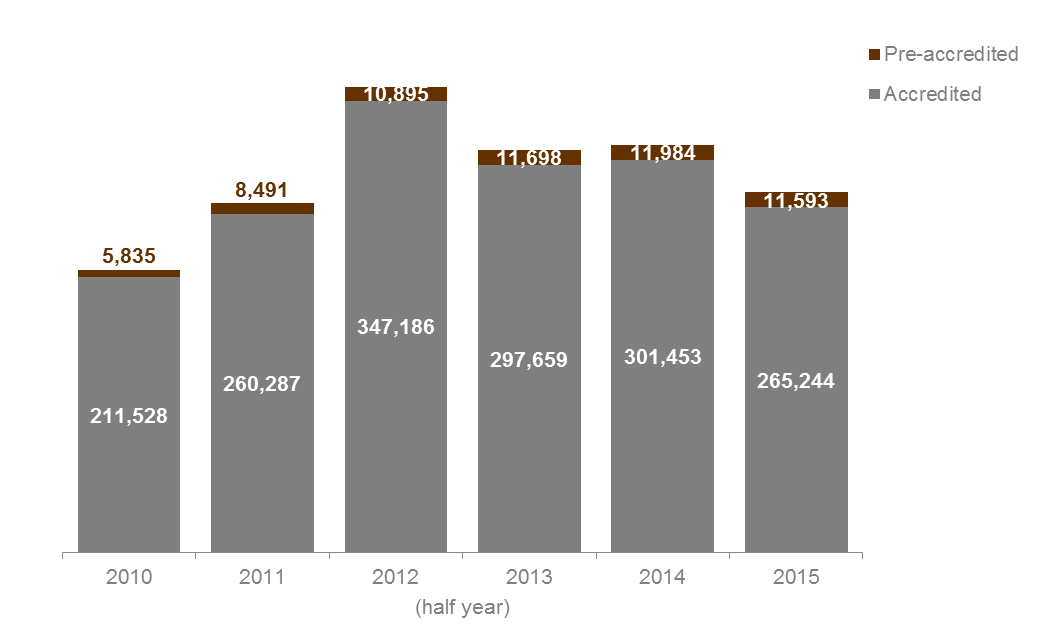 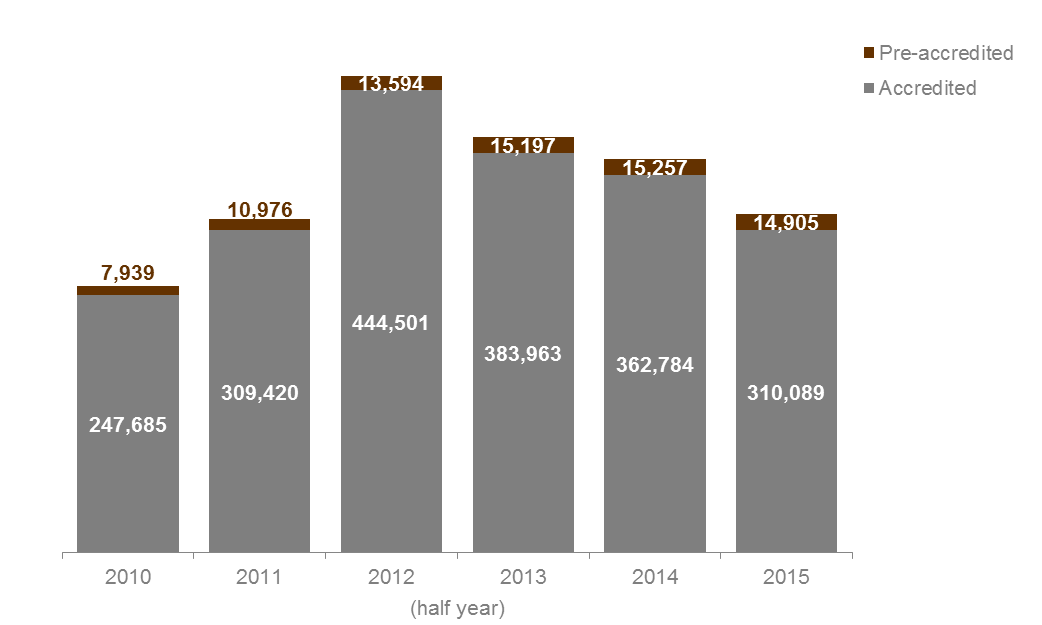 Qualification LevelsLower level qualifications such as Certificate I and II provide literacy, numeracy and work preparation skills to people without post-school qualifications so that they have the opportunity to go on to further study or secure employment. Mid-level skills are essential to the Victorian economy and help drive economic activity across the state.Government Subsidised Accredited Course EnrolmentsKey pointsFrom 2014 (half year) to 2015 (half year), enrolments have declined across all qualification levels except Diploma and above and Module only. In 2015 (half year), there were 50,167 government subsidised enrolments in accredited training at the Diploma and above qualification level, this was higher than 2014 (half year) by 5 per cent.The 2015 (half year) data shows that there were 208,293 government subsidised course enrolments in accredited training at the Certificate III to IV levels, a decline of 13 per cent from the same period in 2014. In 2015 (half year), the share of Certificate III to IV enrolments was 67 per cent of all government subsidised accredited enrolments.Government subsidised course enrolments in accredited training at the Certificate I to II levels were lower in 2015 than 2014 by 34 per cent.Vocational Training CompletionsApart from the community and social benefits associated with higher levels of educational attainment, there is strong evidence that people who complete vocational training qualifications are at an advantage in the labour market in terms of employment and wage outcomes compared with those who do not complete their courses. Whilst completions are important, it is understood that some people undertake VET training with no intention of completing, i.e. they are undertaking their training to gain skill sets.Completion Rate of Government Subsidised QualificationsAt any given point in time, the course completion rate is the proportion of courses completed of all courses commenced in the same year. For example, by July 2015, 32 per cent of courses that were commenced in 2014 were reported as completed. This completion rate (of courses that commenced in 2014) will increase if the training activity data is extracted at a later date. That is, it would be expected that some of the training that was still in progress would have been completed or discontinued. This is particularly the case for courses that take more than a year to complete, such as an apprenticeship which may take up to four years.This section provides a snapshot taken in mid-2015 of reported completion rates by courses that commenced between 2009 and 2014. Data presented in this section does not include bridging and enabling courses and other non-award courses.Key pointsThere has been a gradual decline in the percentage of government subsidised courses being completed, from 42 per cent in 2011 (full year) to 32 per cent in 2014 (full year).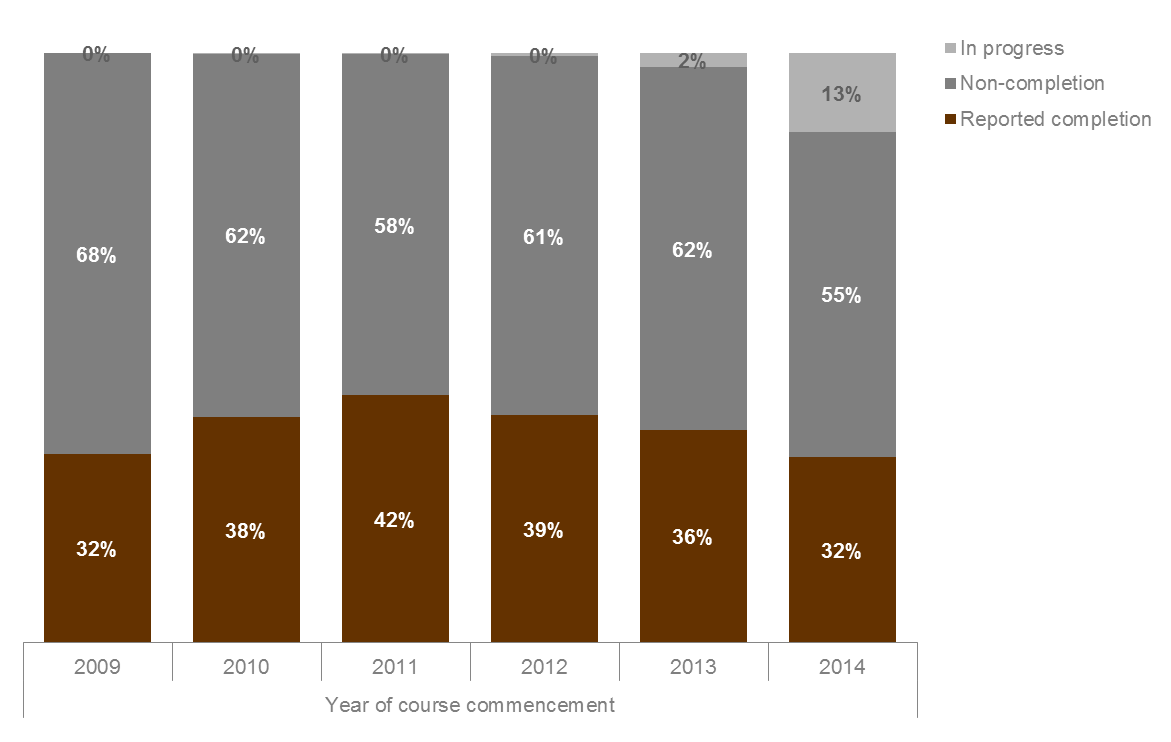 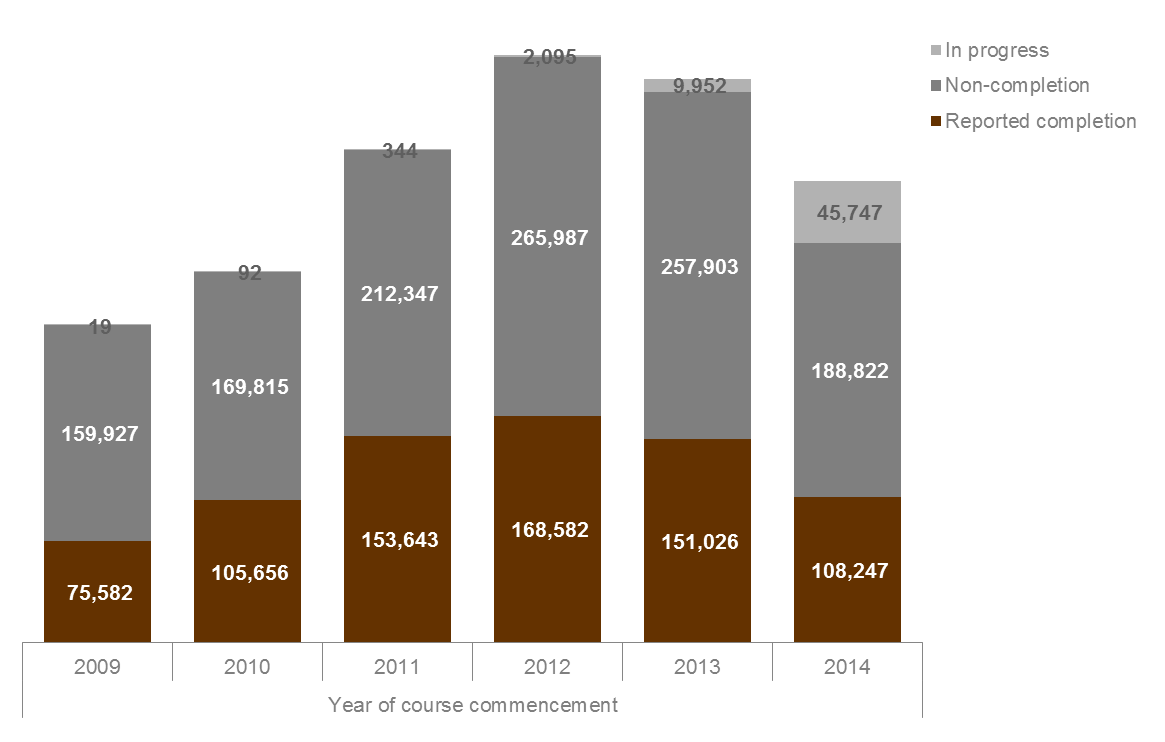 Age ProfileTo support the increased workforce participation levels required by the Victorian economy over the next decade, improved engagement with education and training by all age groups is required.Government Subsidised Accredited TrainingKey pointsYoung people aged 15 to 24 accounted for 43 per cent of all students enrolled in government subsidised training in 2015 (half year), down from 44 per cent in 2014 (half year).The most significant decline in age groups between 2014 and 2015 (half year) was by 15 to 19 year olds. In 2015 (half year) there were 51,692 15-19 year olds enrolled in training, this was 18 per cent lower than the 2014 result.The numbers of students enrolled in government subsidised training in 2015 (half year) were lower than those in 2014 across all age groups except ‘Other’ (age under 15 year old, 65 years and over or not stated) where there was an increase of 9 per cent.GenderThe vocational training system is also focused on accessibility and gender equality, ensuring all Victorians have the same opportunity to succeed in their lives and maintain well-being through education and training.Government Subsidised Accredited TrainingKey pointsIn 2015 (half year) there were 141,244 male students enrolled in government subsidised accredited training, this was 11 per cent lower than in 2014.In 2015 (half year) there were 123,614 female students enrolled in government subsidised accredited training, this was 13 per cent lower than in 2014.In 2015 (half year) about 47 per cent of all students enrolled in government subsidised accredited training were female. This has declined since 2012 (half year), when 50 per cent of students were female.Government Subsidised Activity by Delivery RegionThis section focuses on the delivery of government subsidised training by location, as defined by four Departmental administrative regions and nine regional areas, to provide a greater level of detail on training delivery. As students may be enrolled with training providers outside their local area, it is important not to conflate training delivery at the regional level with regional participation.Key pointsAll regions showed a decline in the number of government subsidised enrolments in accredited training between 2014 and 2015 (half year).Of the four Departmental administrative regions, the North-Eastern region had the largest percentage decrease of enrolments between 2014 and 2015 (half year) of 22 per cent, but the largest decline in enrolment numbers was in South-Western region with a decrease of 29,130 enrolments. The North-Western region had the lowest decrease (both in terms of percentage and enrolment number) of 6 per cent (4,317 enrolments) over the same period.Of the nine regional areas, the Eastern Metropolitan region had the largest percentage decrease of enrolments between 2014 and 2015 (half year) of 24 per cent, but the largest decline in enrolment number was in Western Metropolitan region with a decrease of 22,624 enrolments. The Northern Metropolitan region had the lowest decrease of 4 per cent over the same period, whilst in terms of enrolment numbers the Grampians region had the lowest decrease of 918 enrolments.Government Subsidised Activity by Region where the student livesThe following presents data on students undertaking government subsidised training by the area where they live. Areas are defined as four Departmental administrative regions and nine regional areas. Students may undertake their training locally or travel to locations outside their local area. Key pointsAll regions showed a decline in the number of students participating in government subsidised accredited training between 2014 and 2015 (half year).Of the four Departmental administrative regions, the North-Eastern region had the largest percentage decline in the number of students enrolled in government subsidised accredited training between 2014 and 2015 (half year) of 15 per cent.Of the nine regional areas, the Grampians, Hume and Eastern Metropolitan regions had the largest percentage decline in the number of students enrolled in government subsidised accredited training between 2014 and 2015 (half year) of 15 per cent.Of the nine regional areas, there was a 13 per cent decline between 2014 and 2015 (half year) in the number of students living in regional Victoria enrolled in government subsidised accredited training. In metropolitan Melbourne there was a decrease of 12 per cent over the same period.Participation Rates of 15 to 64 Year oldsThis section presents estimates of the proportion of the population undertaking government subsidised training over time and by geographical region (both Departmental administrative region and regional area). Students may undertake their training locally or travel to locations outside their local region.Key pointsIn 2015 (half year), 6.8 per cent of 15 to 64 year olds in the Victorian population were participating in government subsidised training (both accredited and pre-accredited), this was down on 2014 (half year) by 0.9 percentage points.By Departmental administrative region where the student resides, the South-Western region had the highest participation rate in government subsidised accredited training at 7.7 per cent in 2015 (half year) and the North-Eastern region had the lowest at 5.5 per cent.By regional area where the student resides, Barwon South West and Western Metropolitan regions had the highest participation rate in government subsidised accredited training at 7.8 per cent in 2015 (half year) and Eastern Metropolitan region had the lowest at 4.9 per cent.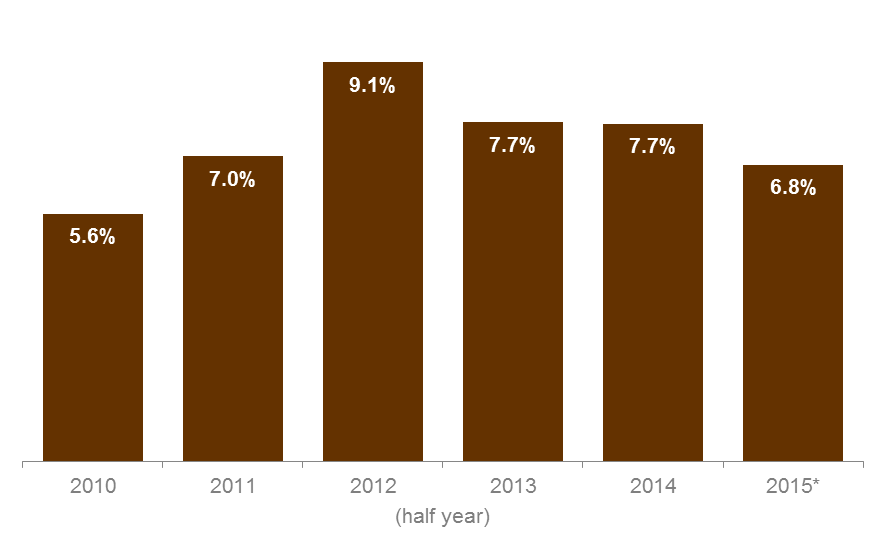 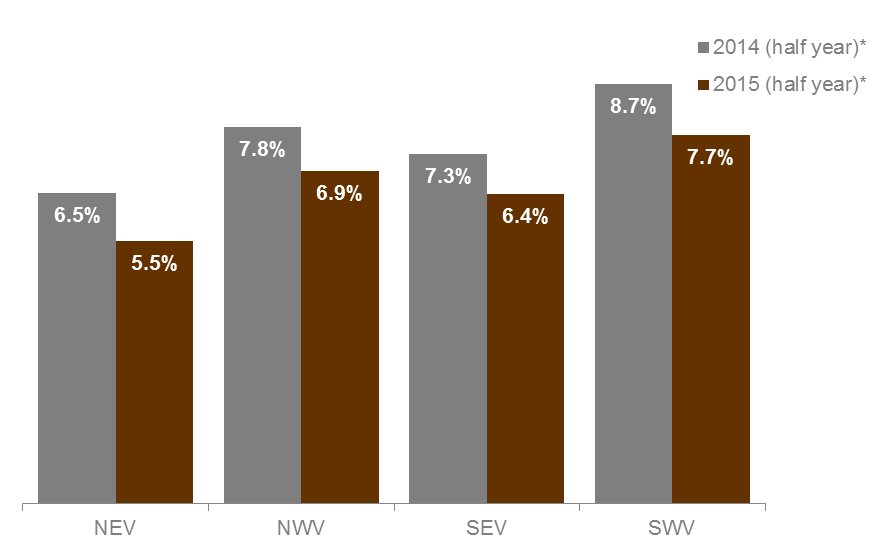 Note: see next page for Departmental administrative region names.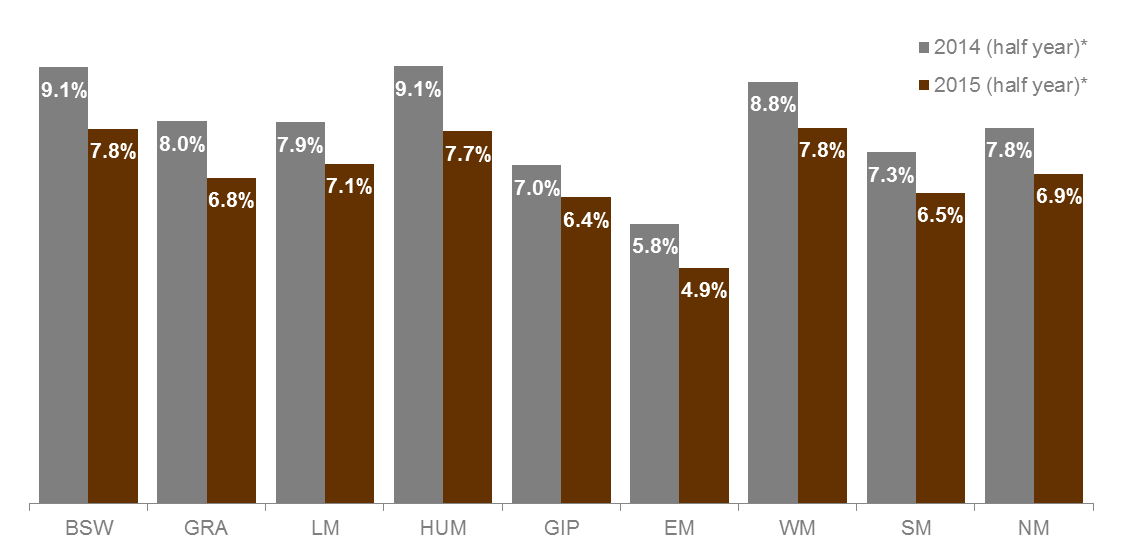 Note: see next page for regional area names.Government Subsidised Training by Training Provider TypeKey pointsAll provider types showed a decline in the number of government subsidised enrolments in accredited training between 2014 and 2015 (half year).In 2015 (half year) 59 per cent of all government subsidised enrolments in accredited training were with Private RTOs. The share held by TAFEs was 27 per cent in 2015 (half year), down from 28 per cent in 2014.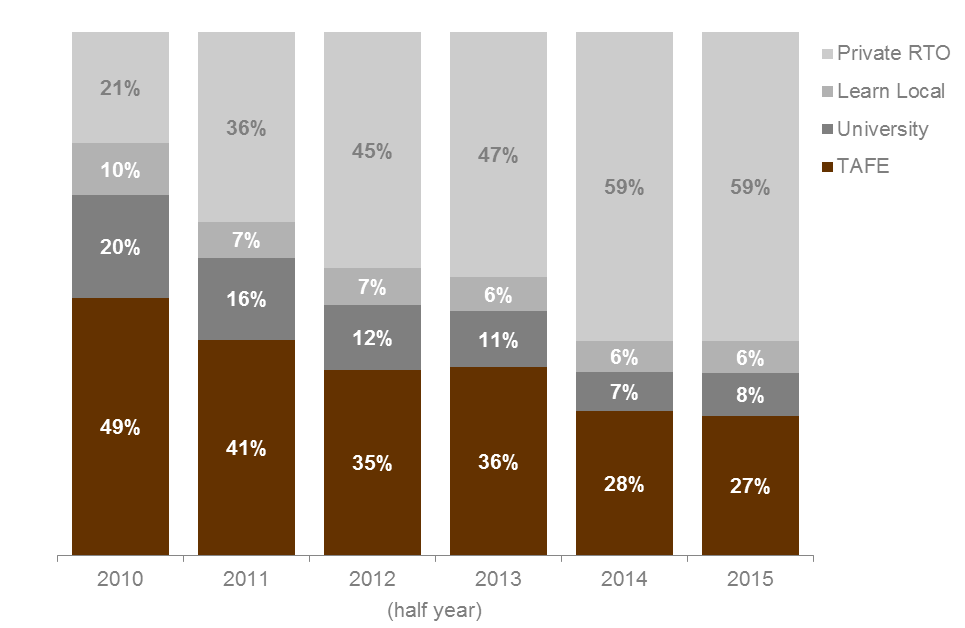 Percentages total across rows in the table belowPercentages total across rows in the table belowFee-For-ServiceFollowing agreement from all Skills Ministers nationwide, all RTOs must collect and report ‘Total VET Activity’ data (including government subsidised/funded and fee-for-service activity) as part of their registration requirements from 2014. It would be anticipated that the 2014 fee-for-service data could be incomplete for some providers as they fully comply with this requirement.Fee-for-service data in this report are based on what has been provided to Higher Education and Skills Group in the Department by training providers.Key pointsIn 2015 (half year) there were a total of 172,332 fee-for-service students. This was an increase of 9 per cent from the same period in 2014.In 2015 (half year) the share of domestic, international and offshore fee-for-service students was 84 per cent, 7 per cent and 9 per cent respectively. This has remained relatively unchanged since the same period in 2014.The percentage share of fee-for-service enrolments undertaken by domestic and international students in TAFE has decreased by 10 percentage points between 2014 and 2015 (half year), from 47 to 37 per cent for domestic students and from 73 to 63 per cent for international students. In the same period, Private RTOs have increased their share from 35 to 44 per cent for domestic students and from 4 to 18 per cent for international students.The number of enrolments in fee-for-service training for domestic students at Diploma & Above has increased by 92 per cent (from 12,111 to 23,243 enrolments) between 2014 and 2015 (half year). Of these enrolments, the number accessing VET FEE-HELP has increased from 2,760 to 13,077 in the same period.Most domestic students undertaking fee-for-service training were in the 25 to 44 year old age group (62,076 students in 2015 half year, representing 43 per cent of the domestic fee-for-service cohort).Of the domestic students in the 15 to 19 year old age group, there were 8,206 that were not at school and undertaking fee-for-service training in 2015 (half year), this was 5 per cent lower than the 2014 result. Apart from this sub-cohort of students not at school, participation in fee-for-service training increased across all age groups between 2014 and 2015 (half year).Most fee-for-service training for domestic students has been delivered in the South-Western region, which represents 37 per cent of all fee-for-service enrolments in 2015 (half year). In 2015 (half year), whilst TAFEs had the largest proportion of fee-for-service enrolments in the Labourers, Technicians and Trade Workers occupation categories, Private RTOs had the largest proportion for all other occupation categories (apart from ‘Other’), particularly in the categories of Machinery Operators and Drivers and Sales Workers.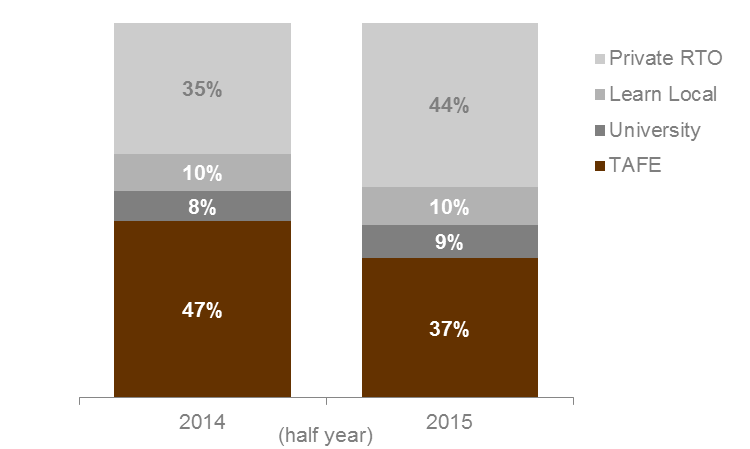 Domestic Fee-For-Service Enrolments by Qualification LevelDomestic Fee-For-Service Students by Age GroupDomestic Fee-For-Service Enrolments by Delivery RegionThis section focuses on the delivery of fee-for-service training by location as defined by four Departmental administrative regions and nine regional areas. Training courses can be undertaken by both students who live locally and students who travel from outside the local area.Domestic Fee-For-Service Enrolments by OccupationPercentages total across rows in the table belowInternational Fee-For-Service Enrolments by Sector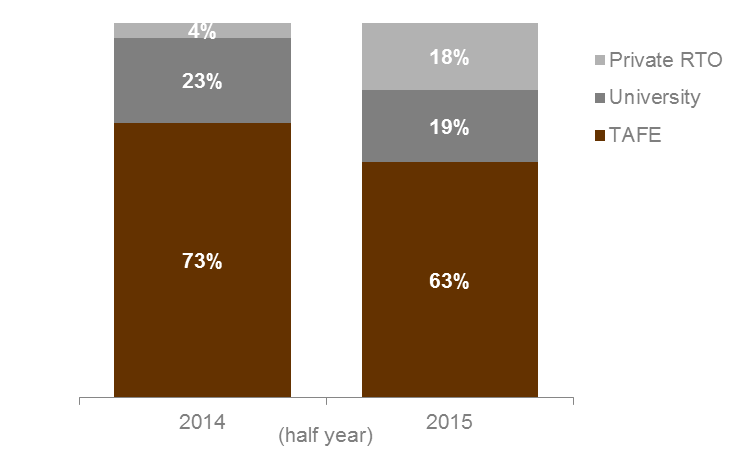 TAFE ActivityTAFEs are valued public institutions that play a significant role in meeting the needs of the economy while also strengthening their communities. TAFEs work to address skills needs, support the development of work-ready training graduates and lower barriers to participation for disadvantaged and high needs learners across the state.This section provides an overview of the training activity of TAFEs. It includes information on both government subsidised training and fee-for-service training activity.TAFE - Overall deliveryKey pointsIn 2015 (half year) there were 129,131 students studying at TAFE in government subsidised and fee-for-service (including domestic and international) training. This was the lowest over 2010 to 2015 (half year) and 11 per cent lower than 2014 (half year).Both government subsidised and fee-for-service TAFE enrolments (for domestic and international students) declined to their lowest point in 2015 (half year) to 156,304 enrolments, within the period 2010 to 2015. The 2015 (half year) result was down by 14 per cent compared to 2014 (half year).TAFE Government Subsidised Training - Apprenticeships and TraineeshipsKey pointsTAFEs are a major provider of apprentice training, in 2015 (half year) there were 21,436 government subsidised apprentice enrolments delivered by TAFEs, which represented a 60 per cent share of all government subsidised apprentice enrolments across all sectors.In 2015 (half year) TAFEs delivered 3,117 government subsidised trainee enrolments, which accounted for a 15 per cent share of all government subsidised trainee enrolments across all sectors.TAFE Government Subsidised Training – Learners Facing BarriersKey pointsIn 2015 (half year) there were 1,266 Indigenous students enrolled in government subsidised training at TAFEs. This represented a 32 per cent share of all Indigenous students in government subsidised training across all sectors.In 2015 (half year) there were 13,771 unemployed students enrolled in government subsidised training at TAFE. This represented a 17 per cent share of all unemployed students in government subsidised training across all sectors.In 2015 (half year) there were 5,880 student with a disability enrolled in government subsidised training at TAFEs. This represented a 22 per cent share of all disabled students in government subsidised training across all sectors.In 2015 (half year) there were 12,689 students from a culturally and linguistically diverse background (CALD) enrolled in government subsidised training at TAFEs. This represented a 14 per cent share of all CALD students in government subsidised training across all sectors.In 2015 (half year) there were 6,329 young people without at least Year 12 or a Certificate II, not at school and enrolled in government subsidised training in a Certificate II or above at TAFE. This represented a 48 per cent share of all these students in government subsidised training across all sectors.In 2015 (half year) there were 34,764 older students not holding a Certificate III or above and enrolled in government subsidised training at TAFE. This represented a 23 per cent share of all these students in government subsidised training across all sectors.TAFE Fee-For-Service Training ActivityThis section provides an overview of domestic fee-for-service activity by TAFEs.Key pointsIn 2015 (half year), 36 per cent of domestic TAFE fee-for-service enrolments were at the Certificate I and II level.In 2015 (half year), 25 to 44 year olds had the highest level of domestic fee-for-service enrolments at TAFE at 27,114, which represented 42 per cent of all domestic TAFE fee-for-service enrolments.In 2015 (half year), 20,361 domestic fee-for-service enrolments were delivered by TAFEs in regional Victoria, this was down by 15 per cent on 2014 (half year).In 2015 (half year), 42,474 domestic fee-for-service enrolments were delivered by TAFEs in metropolitan Melbourne, this was down by 10 per cent on 2014 (half year).In 2015 (half year), the top occupation was Food Preparation Assistants with 2,870 domestic fee-for-service enrolments, down on 2014 (half year) by 58 per cent.Learn Local ActivityThrough the Adult, Community and Further Education (ACFE) Board in 2015, the Victorian Government has supported 312 Learn Local providers and two Adult Education Institutions (AEIs), the Council for Adult Education (CAE) and Adult Multicultural Education Services (AMES). These organisations deliver government funded vocational education and training to Victorians with limited prior educational attainment and limited access to vocational education and training. The training is aimed to support learners’ personal development in the knowledge, skills and attributes necessary to participate in society and secure employment.To 30 June 2015, 11,593 students participated in pre-accredited program delivery with Learn Local providers and 17,129 participated in accredited program delivery with this training sector.Learn Local (ACE) Pre-accredited TrainingKey pointsEnrolment in pre-accredited training remained relatively stable in the 2015 (half year), four per cent lower than the 2014 (half year). This was 102 per cent higher than the same period in 2010.In the 2015 (half year), participation in pre-accredited training across Metropolitan Melbourne was up 18 per cent in North-Western Metropolitan Melbourne, declined 10 per cent in Southern Metropolitan Melbourne, and was down three per cent in Eastern Metropolitan Melbourne.In the 2015 (half year), participation in pre-accredited training declined overall in Barwon South West, Grampians, Loddon Mallee and Gippsland. The largest decline was in Grampians, 39 per cent lower than the 2014 (half year).The two AEIs reported a 36 per cent increase in pre-accredited program participation in the 2015 (half year), compared to the same period in 2014.There was increased participation in pre-accredited programs for the majority of ACFE Board Priority Learner cohorts in the 2015 (half year). The participation of people of a culturally and linguistically diverse background (CALD) increased 18 per cent. Males aged 45-64 years increased four per cent, and Vulnerable workers increased four per cent.  Reported students in Unemployed and Disability cohorts were stable on the levels of the 2014 (half year). There was a decline of 26 per cent in the participation of Disengaged Youth, but from a relatively low base.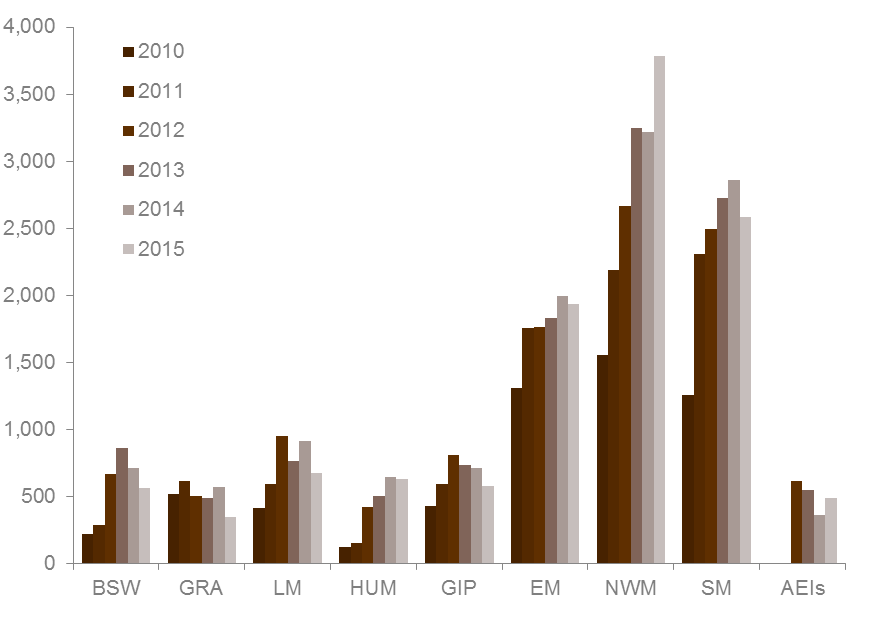 Learn Local (ACE) Accredited TrainingKey pointsEnrolments in accredited training slightly declined in the 2015 (half year) when compared with the same period in 2014 (nine per cent lower). This was 22 per cent lower than the same period in 2010.Participation in accredited training across Metropolitan Melbourne in the 2015 (half year) declined by 42 per cent in Eastern Metropolitan Melbourne, and by one per cent in Southern Metropolitan Melbourne. Participation in North-Western Metropolitan Melbourne was six per cent higher on the same period in 2014.Participation in accredited training across regional Victorian declined an average of 14 per cent in the 2015 (half year). The most notable decline was in the Gippsland region, 35 per cent lower than the same period in 2014. The two AEIs reported a one per cent increase in the 2015 (half year), compared to the same period in 2014.There was a stable rate of participation in accredited training for the majority of ACFE Board Priority Learner cohorts in the 2015 (half year). Increases were reported for CALD students (up 22 per cent), Indigenous students (up 14 per cent), and Males aged 45-64 years (up nine per cent). In contrast, the participation of Disengaged young people declined 15 per cent and Early School Leavers declined seven per cent compared to the same period in 2014.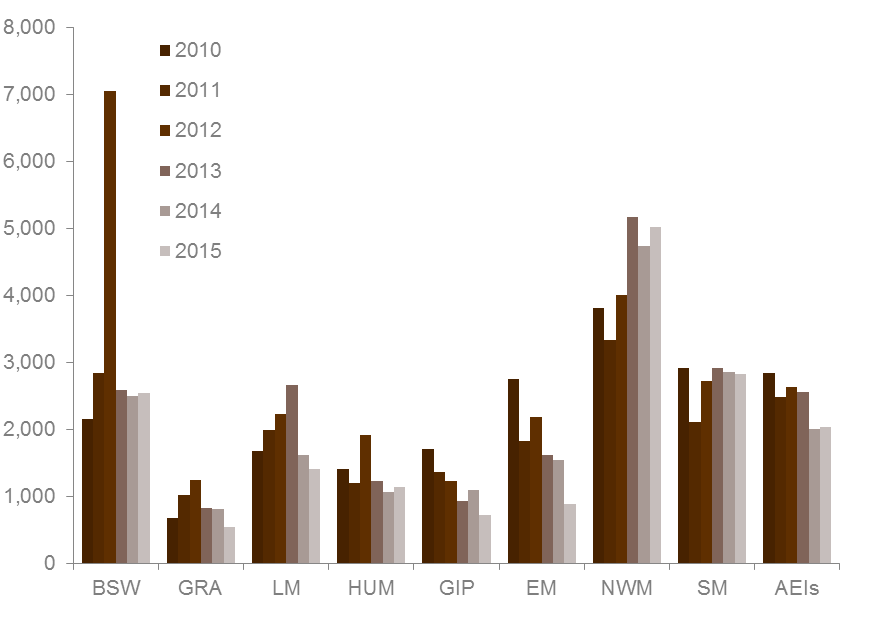 Learners Facing Barriers to ParticipationVocational Training Delivery to Learner Groups Facing BarriersYoung people and adult learners, who may be members of more than one equity group, can have complex and multiple learning needs and may have contact with a range of government services and programs. There is a significant evidence base that demonstrates the value and importance of education and training to these groups. However, higher needs learners may face a combination of barriers to effective engagement in education and training, including low levels of previous educational achievement, low aspirations, poor access to training and broader barriers such as poverty, homelessness and poor health.Vocational training has continued to be a critical enabler in opening up pathways for higher needs and disadvantaged learners through the provision of tailored services, often in partnership with other service providers.Students undertaking Government Subsidised Accredited and Pre-Accredited TrainingStudents undertaking Government Subsidised Accredited TrainingIndigenous StudentsAccredited Course EnrolmentsKey pointsThe 2015 (half year) data shows that:There were 3,774 Indigenous students who were enrolled in 4,350 government subsidised accredited training courses. This is down by 8 per cent of students and 12 per cent of enrolments from the same period in 2014.Apart from Diploma and above, there was a decline in the number of government subsidised accredited course enrolments by Indigenous students across all qualification levels compared to the same period in 2014.Seventy three per cent of enrolments by Indigenous students were in Certificate III and above levels.Students with a DisabilityAccredited Course EnrolmentsKey pointsThe 2015 (half year) data shows that:There were 23,787 students with a disability who were enrolled in 27,362 government subsidised accredited training courses. This is down by 7 per cent of students and 10 per cent of enrolments from the same period in 2014.Apart from Diploma and above, there was a decline in the number of government subsidised accredited course enrolments by students with a disability across all qualification levels compared to the same period in 2014.Fifty eight per cent of enrolments by students with a disability were in Certificate III and above levels.Students with a Culturally and Linguistically Diverse (CALD) BackgroundAccredited Course EnrolmentsKey pointsThe 2015 (half year) data shows that:There were 84,346 students from a CALD background enrolled in 97,983 government subsidised accredited training courses. This is down by 7 per cent of students and 9 per cent of enrolments from the same period in 2014.There was an increase in the number of government subsidised accredited course enrolments by students from a CALD background in Diploma and above, Module Only and Other qualifications levels compared to the same period in 2014. There was a decrease in enrolments in Certificate I to IV and Secondary Education qualification levels in the same period.Seventy nine per cent of enrolments by students from a CALD background were in Certificate III and above levels.Unemployed StudentsAccredited Course EnrolmentsKey pointsThe 2015 (half year) data shows that:There were 76,433 unemployed students who were enrolled in 91,071 government subsidised accredited training courses. This is down by 13 per cent of students and 15 per cent of enrolments from the same period in 2014.There was an increase in the number of government subsidised accredited course enrolments by unemployed students in Diploma and above and Module Only qualifications levels compared to the same period in 2014. There was a decrease in enrolments in Certificate I to IV, Secondary Education and Other qualification levels in the same period.Seventy five per cent of course enrolments by unemployed students were in Certificate III and above levels.Young People (aged 15 to 19) Without Year 12 or Equivalent and Not at School enrolled in Certificate II or aboveAccredited Course EnrolmentsKey pointsThe 2015 (half year) data shows that:There were 13,313 students who were aged 15 to 19 without at least Year 12 or a Certificate II and not at school, enrolled in 14,584 government subsidised accredited training courses at Certificate II and above levels. This is down 14 per cent of students and 16 per cent of enrolments from the same period in 2014.Students with Low Prior QualificationAccredited Course EnrolmentsKey pointsThe 2015 (half year) data shows that:There were 146,501 students who were aged 20 to 64 and not holding a Certificate III or above qualification enrolled in 172,122 government subsidised accredited courses. This is down 11 per cent of students and 14 per cent enrolments from the same period in 2014.Foundation Level TrainingAn efficient and effective training market is vital to provide better outcomes for students and employers, as well as the wider Victorian community. It is particularly important to make sure school leavers and adults without solid literacy and numeracy skills are given the opportunity to acquire them. Gaining these base level skills in literacy, numeracy and workforce preparation will greatly improve a student’s chances following training of employment, provide opportunities for further education and broader social participation.There were changes in subsidy and courses being included in the foundation skills list at the end of 2013 and in 2014. To ensure a degree of consistency, any course that was identified in the foundation skills list of courses, whether in 2015 or previous years, is considered for the purposes of this report as a foundation course.Data reported here includes both accredited and pre-accredited training.Key pointsThere were 28,361 students enrolled in 29,731 government subsidised foundation skills courses in 2015 (half year). This is down 40 per cent of students and 42 per cent enrolments from the same period in 2014.There were 2,916 early school leavers without a base qualification (i.e. Year 12 or Certificate II) that were enrolled in government subsidised Foundation training in the first six months of 2015, this was down by 40 per cent on the same period in 2014. These students in Foundation training represented only 17 per cent of all early school leavers in training in 2015. Apprenticeships and TraineeshipsApprenticeships and Traineeships OverallKey pointsThere were 54,686 students who were enrolled in 55,781 government subsidised apprenticeship or traineeship courses in 2015 (half year).The number of students enrolled in government subsidised apprenticeship or traineeship courses decreased by 15 per cent from 2014 (half year) to 2015 (half year). The number of enrolments over the same period decreased by 14 per cent.ApprenticeshipsKey pointsIn 2015 (half year), there were 35,523 government subsidised apprentice course enrolments. This was an increase of 4 per cent from the same period in 2014.In 2015 (half year), 30 per cent of apprentice course enrolments were by students aged 15 to 19. Enrolments by this age group were slightly higher than the same period in 2014.The vast majority of apprentice course enrolments were in occupations classified as Technicians and Trade Workers, which include Automotive and Engineering Trades Workers, Construction Trades Workers, Electrotechnology and Telecommunications Trades Workers, Engineering ICT and Science Technicians, Food Trades Workers, Other Technicians and Trades Workers, and Skilled Animal and Horticultural Workers.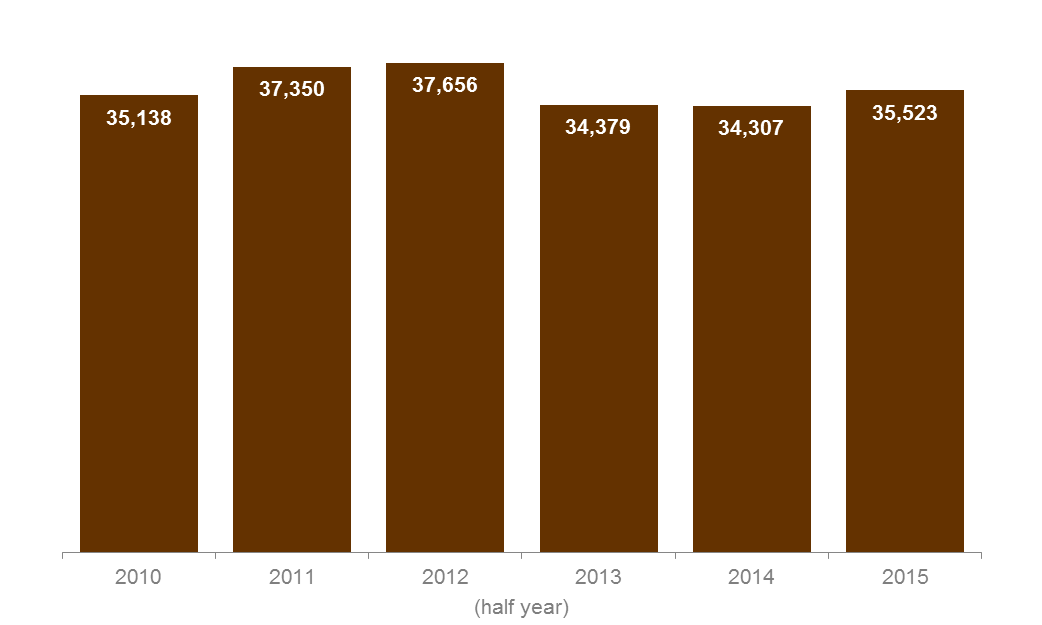 TraineeshipsNational trends in traineeshipsDue to national differences between states and territories on what constitutes a traineeship, it is not possible to exactly identify trends at a national level, however national data from the NCVER on Apprentices and trainees in non-trade occupations (closet to Victoria’s scope of Traineeships) shows that there has been declines across the larger states. The NCVER has previously noted in May 2013 that The substantial growth in non-trade commencements up to the June quarter 2012, and the subsequent decline from the September quarter, is predominantly due to changes [by the Commonwealth government] to incentive payments for existing workers.* Source NCVER VocStatsKey pointsIn 2015 (half year), there were 20,258 government subsidised trainee course enrolments. This was a decrease of 34 per cent from the same period in 2014.In 2015 (half year), 31 per cent of trainee course enrolments were by students aged 15 to 19.Trainee course enrolments have decreased each year from 2012 (half year) to 2015 (half year) across all age groups.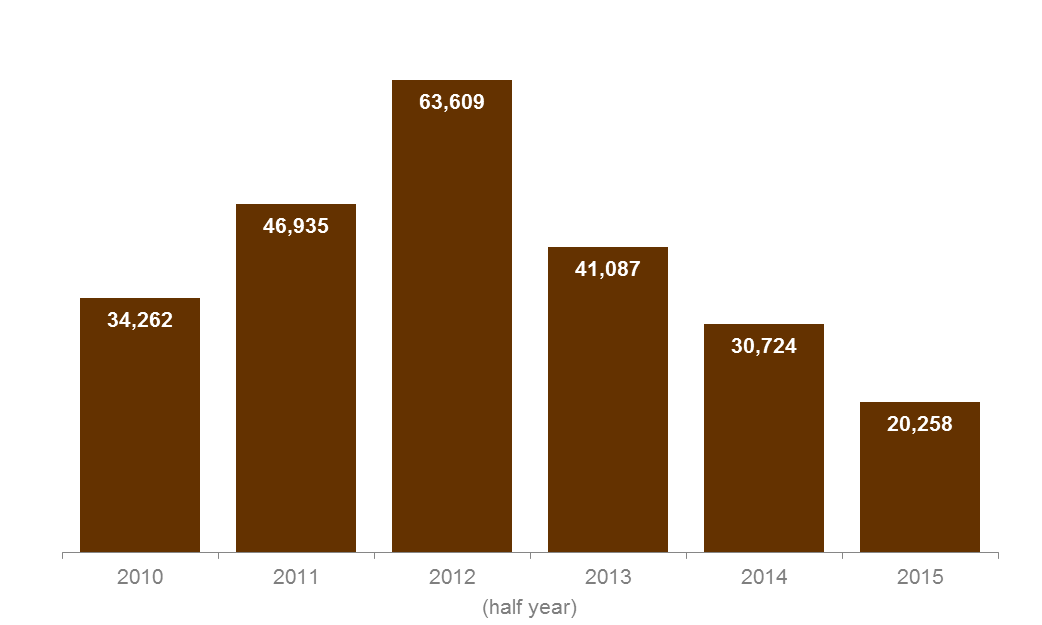 Training in Areas of Value to the Victorian EconomyVocational training plays a key role in providing the jobs and skills Victoria’s economy needs to ensure its future growth. This section looks at training which delivers job outcomes – referred to here as ‘industry-aligned training’. This covers government subsidised training in AQF qualifications, and excludes training in foundation skills, education pathways and low-level courses in languages other than English.Vocational Training to Support Industry NeedsVocational training delivers a pipeline of skilled workers across a range of industries to meet the current and future skill needs of employers.Key pointsThe number of government subsidised industry-aligned course enrolments reported in 2015 (half year) was 270,340. This was 10 per cent lower than 2014 (half year).The decrease in the number of course enrolments in 2015 (half year) was due to a decline across a range of industries, most notably in Transport, Postal and Warehousing (45 per cent lower than in the 2014 half year), Cross-industry (17 per cent lower than in the 2014 half year) and Manufacturing (18 per cent lower than in the 2014 half year).Course enrolments have increased in a number of industries over the same period, including Construction (17 per cent higher than in the 2014 half year) and Electricity, Gas, Water and Waste Services (147 per cent higher than in the 2014 half year, from a relatively low base).Vocational Training to Support Critical OccupationsTo operate efficiently the economy needs the right mix of skills. Enrolments aligned to critical occupations are monitored in order to assess whether the vocational training system is delivering a pipeline of these skills.Occupations in demand are those in which employers are unable to fill or have considerable difficulty filling vacancies. Shortages in skills and occupations can limit production, increase workforce workloads, impact on safety and limit innovation. Occupations in demand are defined using the Department’s research into occupations experiencing skill need.Specialised occupations have a long lead-time for training, a high economic value and a significant match between training and employment. While these occupations are not necessarily in demand now, it is important to maintain a sufficient pipeline of these skills as firms would be significantly impacted should they become difficult to access. They are defined using the former Australian Workforce and Productivity Agency’s (AWPA) list of Specialised Occupations.Occupations which are in demand and/or specialised can be considered critical to the economy. Note that an occupation in demand may also be specialised – for example Electrical Linesworker is both an in demand occupation and a specialised occupation.Key pointsCourse enrolments aligned to occupations in demand have decreased by 5 per cent between 2014 and 2015 (half year), to 109,714 enrolments.There were 90,857 enrolments in qualifications associated with specialised occupations in 2015 (half year). This is 1 per cent lower than the same period in 2014.The number of government subsidised enrolments related to critical occupations (specialised and/or in demand) reported in 2015 (half year) was 135,666. This represents a 3 per cent decrease in enrolments compared with 2014 (half year).The percentage share of industry-aligned enrolments related to critical occupations (specialised and/or in demand) was 50 per cent in 2015 (half year), up from 46 per cent in 2014 (half year).Note there is a break in series between 2012 and 2013, in line with the Department’s update to its list of skill needs in 2013.Note there is a break in series between 2013 and 2014, in line with AWPA’s update to its Specialised Occupation List in 2014.Note there is a break in series between 2012 and 2013 and between 2013 and 2014, in line with updates to the respective source lists.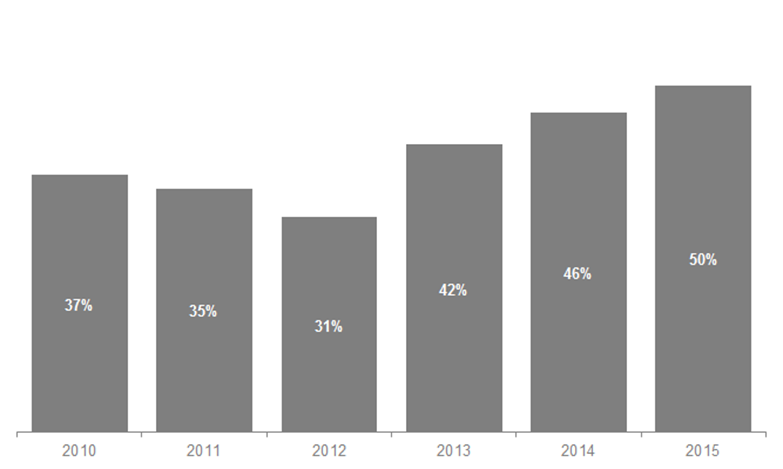 Vocational Training in Priority Growth SectorsThe Victorian Government has identified a number of priority sectors which are primed for growth. These are:Food and FibreInternational EducationMedical Technologies and PharmaceuticalsNew Energy TechnologyProfessional ServicesDefence, Construction and Transport TechnologiesVocational training is one pathway into employment in these sectors. Higher education also plays an important role in skilling the future workforce and, in sectors such as international education and professional services, will account for a higher proportion of employment than vocational training.Certain sectors, such as medical technology and pharmaceuticals or new energy technology, represent niche or emerging areas in the Victorian economy. As such, training delivery directly aligned to these industries is limited at this stage.Key pointsThe number of government subsidised course enrolments related to the Government’s priority growth areas was 61,864 in 2015 (half year).This comprised 23 per cent of total industry-aligned training in 2015 (half year).Course enrolments have decreased across a majority of sectors between 2014 and 2015 (half year). The exception to this is Professional Services, where course enrolments have increased by 4 per cent over the period.Note that there has been no vocational training delivery in courses directly aligned to Medical Technologies and Pharmaceuticals sector.Note that there has been no vocational training delivery in courses directly aligned to Medical Technologies and Pharmaceuticals sector.Module enrolments in government subsidised accredited and pre-accredited training, 2010 to 2015 (half year)201020112012201320142015Accredited2,066,4572,739,7063,725,6103,116,3323,148,7252,776,379Pre-accredited8,14911,58214,40717,37117,10816,438Total2,074,6062,751,2883,740,0173,133,7033,165,8332,792,817Change in number of module enrolments in government subsidised accredited and pre-accredited training (half year)% change 2010 to 2015% change 2011 to 2015% change 2012 to 2015% change 2013 to 2015% change 2014 to 2015Accredited34%1%-25%-11%-12%Pre-accredited102%42%14%-5%-4%Total35%2%-25%-11%-12%TermDefinitionAccredited trainingAn accredited program of study that leads to vocational qualifications and credentials that are recognised across Australia. Only registered training organisations that meet government quality standards such as TAFE, private providers, enterprise registered training organisations and vocational divisions of universities can provide nationally recognised training. It includes accredited courses, endorsed training package qualifications and associated subjects.ACFEThrough the Adult, Community and Further Education (ACFE) Board, the Victorian Government provides funding to community-based organisations, known as Learn Local organisations, and two adult education institutions, the Council of Adult Education (CAE) and Adult Migrant Education Services (AMES), for delivery of education and training programs to a broad range of Victorians over compulsory school-leaving age - young people, older people, people with special needs, people from diverse cultural backgrounds – with a special focus on people who have had limited prior access to education.Australian Qualifications Framework (AQF)The Australian Qualifications Framework (commonly known as the AQF) is a unified system of national qualifications in schools, vocational education and training (TAFEs and private providers) and the higher education sector (mainly universities). Domestic studentA student that resides and undertakes training in Australia.FoundationFoundation skills courses help address basic skills gaps for vocational education and training students. Gaining these base level skills in literacy, numeracy and workforce preparation skills improve a student’s chances following training of employment, provide opportunities for further education and broader social participation.Government subsidisedCourse or training activity that attracts a level of funding or subsidy from the Victorian Government, for example funding entitlement under the Victorian Training Guarantee (VTG).Industry code (ANZSIC)The Australian and New Zealand Standard Industrial Classification (ANZSIC) is a classification that provides a framework for organising data about industry by grouping business units carrying out similar productive activities.International studentAn international student that undertakes training in Australia.Offshore studentA student (Australian or non-Australian) that undertakes training outside of Australia.Pre-accredited trainingPre-accredited programs are modular learning opportunities that provide re-engagement with learning and skill development. They can focus on foundation or vocational skills and are customised to meet the needs of the learner or learner group, but do not have formal assessment or a credential awarded.RegionOne of the four Departmental administrative regions or nine regional areas.Total VET Activity (TVA)Following agreement by all Skills Ministers, all RTOs must collect and report 'Total VET Activity' data on funded and fee-for-service VET activity. This includes full Australian Vocational Education and Training Management Information Statistical Standard (AVETMISS) data, in accordance with the National VET Provider Collection Data Requirements Policy.Table 1.1.1:Students in government subsidised accredited and pre-accredited training, 2010 to 2015 (half year)201020112012201320142015Accredited211,528260,287347,186297,659301,453265,244Pre-accredited5,8358,49110,89511,69811,98411,593Total*216,884267,959356,858307,787311,933275,353* A student can enrol in both accredited and pre-accredited training. The total has eliminated any duplicates.Table 1.1.2:Change in number of students in government subsidised accredited and pre-accredited training (half year)% change 2010 to 2015% change 2011 to 2015% change 2012 to 2015% change 2013 to 2015% change 2014 to 2015Accredited25%2%-24%-11%-12%Pre-accredited99%37%6%-1%-3%Total*27%3%-23%-11%-12%* A student can enrol in both accredited and pre-accredited training. The total has eliminated any duplicates.Figure 1.1:Students enrolled in government subsidised accredited and pre-accredited training, 2010 to 2015 (half year)Table 1.2.1:Course enrolments in government subsidised accredited and pre-accredited training, 2010 to 2015 (half year)201020112012201320142015Accredited247,685309,420444,501383,963362,784310,089Pre-accredited7,93910,97613,59415,19715,25714,905Total255,614320,396458,094399,159378,040324,994Table 1.2.2:Change in number of course enrolments in government subsidised accredited and pre-accredited training (half year)% change 2010 to 2015% change 2011 to 2015% change 2012 to 2015% change 2013 to 2015% change 2014 to 2015Accredited25%0%-30%-19%-15%Pre-accredited88%36%10%-2%-2%Total27%1%-29%-19%-14%Figure 1.2:Course enrolments in government subsidised accredited and pre-accredited training, 2010 to 2015 (half year)Table 1.3.1:Government subsidised course enrolments in accredited training by qualification level, 2010 to 2015 (half year)201020112012201320142015Cert I/II49,46464,171100,982102,60458,24438,613Cert III/IV125,027168,436251,713215,642240,455208,293Diploma & Above50,01062,88276,95353,66247,96150,167     VET FEE-HELP*7,4529,6309,73214,55113,87517,431     Without any
     VET FEE-HELP*42,55853,25267,22139,11134,08632,736Module Only9,0993,0031,2987991,8522,006Secondary Education**6,4296,2806,5907,3608,1086,113Other***7,6554,6486,9653,8866,1644,897Total****247,685309,420444,501383,963362,784310,089* In 2014 a small number of contracted training providers failed to submit information on VET FEE-HELP.**Includes VCE/VCAL courses of study.***‘Other’ includes statement of attainment, other non-award courses or not elsewhere classified.****The 2010 and 2013 totals include 1 enrolment and 10 enrolments respectively in Higher Education. There were no enrolments in Higher Education after 2013.Table 1.3.2:Change in number of government subsidised course enrolments in accredited training by qualification level (half year)% change 2010 to 2015% change 2011 to 2015% change 2012 to 2015% change 2013 to 2015% change 2014 to 2015Cert I/II-22%-40%-62%-62%-34%Cert III/IV67%24%-17%-3%-13%Diploma & Above0%-20%-35%-7%5%     VET FEE-HELP*134%81%79%20%26%     Without any
     VET FEE-HELP*-23%-39%-51%-16%-4%Module Only-78%-33%55%151%8%Secondary Education**-5%-3%-7%-17%-25%Other***-36%5%-30%26%-21%Total****25%0%-30%-19%-15%* In 2014 a small number of contracted training providers failed to submit information on VET FEE-HELP.**Includes VCE/VCAL courses of study.***‘Other’ includes statement of attainment, other non-award courses or not elsewhere classified.****The 2010 and 2013 totals include 1 enrolment and 10 enrolments respectively in Higher Education. There were no enrolments in Higher Education after 2013.Figure 1.3.1:Reported course completion rate of government subsidised training by year of course commencement, 2009 to 2014Figure 1.3.2:Number of reported course completed, not completed and still in progress of government subsidised training by year of course commencement, 2009 to 2014Table 1.4.1:Students enrolled in government subsidised accredited training by age group, 2010 to 2015 (half year)20102011201220132014201515 to 19*60,27070,54987,00268,55362,94251,69220 to 2449,52760,56276,21367,01969,37062,32825 to 4467,39186,053119,737105,855111,41098,72545 to 6431,71940,90159,51652,15153,78148,180Other**2,6212,2224,7184,0813,9504,319Total211,528260,287347,186297,659301,453265,244* From 2014 students still at school (covering the 15 to 19 age group) could no longer access Victorian Training Guarantee funded training, unless part of an approved School Based Apprenticeship or Traineeship (SBAT).**‘Other’ includes age under 15 years old, 65 years and over or not stated.Table 1.4.2:Change in number of students enrolled in government subsidised accredited training by age group (half year)% change 2010 to 2015% change 2011 to 2015% change 2012 to 2015% change 2013 to 2015% change 2014 to 201515 to 19*-14%-27%-41%-25%-18%20 to 2426%3%-18%-7%-10%25 to 4446%15%-18%-7%-11%45 to 6452%18%-19%-8%-10%Other**65%94%-8%6%9%Total25%2%-24%-11%-12%* From 2014 students still at school (covering the 15 to 19 age group) could no longer access Victorian Training Guarantee funded training, unless part of an approved School Based Apprenticeship or Traineeship (SBAT).**‘Other’ includes age under 15 years old, 65 years and over or not stated.Table 1.5.1:Students enrolled in government subsidised accredited training by gender, 2010 to 2015 (half year)201020112012201320142015Female100,431124,378174,444143,523142,446123,614Male110,480135,493172,429153,970158,747141,244Not stated617416313166260386Total211,528260,287347,186297,659301,453265,244Table 1.5.2:Change in number of students enrolled in government subsidised accredited training by gender (half year)% change 2010 to 2015% change 2011 to 2015% change 2012 to 2015% change 2013 to 2015% change 2014 to 2015Female23%-1%-29%-14%-13%Male28%4%-18%-8%-11%Not stated-37%-7%23%133%48%Total25%2%-24%-11%-12%Table 1.6.1:Government subsidised enrolments in accredited training by Departmental administrative delivery region, 2010 to 2015 (half year)201020112012201320142015North-Eastern Victoria49,15362,90675,31171,27659,54146,221North-Western Victoria49,90758,32280,88969,39968,48264,165South-Eastern Victoria59,82168,751100,01687,80480,02374,317South-Western Victoria81,907112,679180,130150,352154,221125,091Interstate931463391946Other*7,5667,48910,2857,3062,2181,408Total**247,685309,420444,501383,963362,784310,089* 'Other' includes on-line delivery and workplace delivery where the location cannot be defined.**Where a course was delivered across more than one region, an enrolment in this course is also counted in more than one region. The total has eliminated any duplicates.Table 1.6.2:Change in number of government subsidised enrolments in accredited training by Departmental administrative delivery region (half year)% change 2010 to 2015% change 2011 to 2015% change 2012 to 2015% change 2013 to 2015% change 2014 to 2015North-Eastern Victoria-6%-27%-39%-35%-22%North-Western Victoria29%10%-21%-8%-6%South-Eastern Victoria24%8%-26%-15%-7%South-Western Victoria53%11%-31%-17%-19%Interstate-94%-57%-90%-85%-97%Other*-81%-81%-86%-81%-37%Total25%0%-30%-19%-15%* 'Other' includes on-line delivery and workplace delivery where the location cannot be defined.Table 1.7.1:Government subsidised enrolments in accredited training by delivery regional area, 2010 to 2015 (half year)201020112012201320142015Barwon South West22,73028,01745,37529,97729,16723,612Grampians8,3499,68411,99610,4729,9309,012Loddon Mallee15,70618,88224,73719,70117,43215,139Hume14,82914,95421,54328,08519,32815,683Gippsland12,87811,61812,3339,1809,8948,770Eastern Metropolitan34,32447,95253,76943,29740,27930,587Western Metropolitan50,83675,014122,784109,981115,18892,564Southern Metropolitan46,94357,13587,68578,62970,13865,555Northern Metropolitan34,20139,44056,15349,69851,05449,031Interstate931463391946Other*7,5667,48910,2857,3062,2181,408Total**247,685309,420444,501383,963362,784310,089* 'Other' includes on-line delivery and workplace delivery where the location cannot be defined.**Where a course was delivered across more than one region, an enrolment in this course is also counted in more than one region. The total has eliminated any duplicates.Table 1.7.2:Change in number of government subsidised enrolments in accredited training by delivery regional area (half year)% change 2010 to 2015% change 2011 to 2015% change 2012 to 2015% change 2013 to 2015% change 2014 to 2015Barwon South West4%-16%-48%-21%-19%Grampians8%-7%-25%-14%-9%Loddon Mallee-4%-20%-39%-23%-13%Hume6%5%-27%-44%-19%Gippsland-32%-25%-29%-4%-11%Eastern Metropolitan-11%-36%-43%-29%-24%Western Metropolitan82%23%-25%-16%-20%Southern Metropolitan40%15%-25%-17%-7%Northern Metropolitan43%24%-13%-1%-4%Interstate-94%-57%-90%-85%-97%Other*-81%-81%-86%-81%-37%Total25%0%-30%-19%-15%* 'Other' includes on-line delivery and workplace delivery where the location cannot be defined.Table 1.8.1:Students enrolled in government subsidised accredited training by residential area - Departmental administrative region, 2010 to 2015 (half year)201020112012201320142015North-Eastern Victoria45,16955,56770,33259,39557,06248,381North-Western Victoria47,59159,72175,37565,65467,50259,629South-Eastern Victoria57,70769,52794,09280,89080,76771,888South-Western Victoria56,76371,994102,54787,51991,29480,464Interstate2,9443,2564,1833,8233,6713,468Other*1,3542226573781,1571,414Total211,528260,287347,186297,659301,453265,244* 'Other' includes not stated and unknown.Table 1.8.2:Change in number of students enrolled in government subsidised accredited training by residential area - Departmental administrative region (half year)% change 2010 to 2015% change 2011 to 2015% change 2012 to 2015% change 2013 to 2015% change 2014 to 2015North-Eastern Victoria7%-13%-31%-19%-15%North-Western Victoria25%0%-21%-9%-12%South-Eastern Victoria25%3%-24%-11%-11%South-Western Victoria42%12%-22%-8%-12%Interstate18%7%-17%-9%-6%Other*4%537%115%274%22%Total25%2%-24%-11%-12%* 'Other' includes not stated and unknown.Table 1.9.1:Students enrolled in government subsidised accredited training by residential regional area, 2010 to 2015 (half year)201020112012201320142015Barwon South West18,58722,16329,45722,36121,84918,752Grampians9,03910,77313,84611,87311,74910,040Loddon Mallee12,87215,85621,01217,32015,76114,031Hume12,34213,94817,44616,49615,64813,313Gippsland12,93913,03614,77011,91911,55910,497Eastern Metropolitan32,82741,61952,88642,89941,41435,068Western Metropolitan29,13739,05859,24453,28557,69651,672Southern Metropolitan44,76856,49179,32268,97169,20861,391Northern Metropolitan34,71943,86554,36348,33451,74145,598Interstate2,9443,2564,1833,8233,6713,468Other*1,3542226573781,1571,414Total211,528260,287347,186297,659301,453265,244* 'Other' includes not stated and unknown.Table 1.9.2:Change in number of students enrolled in government subsidised accredited training by residential regional area (half year)% change 2010 to 2015% change 2011 to 2015% change 2012 to 2015% change 2013 to 2015% change 2014 to 2015Barwon South West1%-15%-36%-16%-14%Grampians11%-7%-27%-15%-15%Loddon Mallee9%-12%-33%-19%-11%Hume8%-5%-24%-19%-15%Gippsland-19%-19%-29%-12%-9%Eastern Metropolitan7%-16%-34%-18%-15%Western Metropolitan77%32%-13%-3%-10%Southern Metropolitan37%9%-23%-11%-11%Northern Metropolitan31%4%-16%-6%-12%Interstate18%7%-17%-9%-6%Other*4%537%115%274%22%Total25%2%-24%-11%-12%* 'Other' includes not stated and unknown.Figure 1.4:Estimated participation rate of students aged 15 to 64 years in government subsidised training, 2010 to 2015 (half year)* The 2014 estimated resident population published by the Australian Bureau of Statistics was used to calculate the participation rate in both 2014 (half year) and 2015 (half year), as the 2015 population data at the state level was not yet available.Figure 1.5.1:Estimated participation rate of students aged 15 to 64 years in government subsidised accredited training by Departmental administrative region, 2014 to 2015 (half year)* The 2013 estimated resident population published by the Australian Bureau of Statistics was used to calculate the participation rate for each Departmental administrative region in both 2014 (half year) and 2015 (half year), as the 2014 and 2015 population data at the sub-state level was not yet available.Figure 1.5.2:Estimated participation rate of students aged 15 to 64 years in government subsidised accredited training by regional area, 2014 to 2015 (half year)* The 2013 estimated resident population published by the Australian Bureau of Statistics was used to calculate the participation rate for each regional area in both 2014 (half year) and 2015 (half year), as the 2014 and 2015 population data at the sub-state level was not yet available.Departmental administrative regionsDepartmental administrative regionsRegional areasRegional areasNEVNorth-Eastern VictoriaBSWBarwon South WestNWVNorth-Western VictoriaGRAGrampiansSEVSouth-Eastern Victoria LMLoddon MalleeSWVSouth-Western Victoria HUMHumeGIPGippslandEMEastern MetropolitanWMWestern MetropolitanSMSouthern MetropolitanNMNorthern MetropolitanTable 1.10.1:Number of government subsidised enrolments in accredited training by sector, 2010 to 2015 (half year)201020112012201320142015Private RTO52,638112,042200,513179,956214,310182,951Learn Local24,65621,49131,51024,89321,05119,155TAFE and UniversityTAFE and UniversityTAFE and UniversityTAFE and UniversityTAFE and UniversityTAFE and UniversityTAFE and UniversityTAFE121,795127,562157,119138,260100,22482,680University48,59648,32555,35940,85427,19925,303Total247,685309,420444,501383,963362,784310,089Table 1.10.2:Change in number of government subsidised enrolments in accredited training by sector (half year)% change 2010 to 2015% change 2011 to 2015% change 2012 to 2015% change 2013 to 2015% change 2014 to 2015Private RTO248%63%-9%2%-15%Learn Local-22%-11%-39%-23%-9%TAFE and UniversityTAFE and UniversityTAFE and UniversityTAFE and UniversityTAFE and UniversityTAFE and UniversityTAFE-32%-35%-47%-40%-18%University-48%-48%-54%-38%-7%Total25%0%-30%-19%-15%Table 1.11:Percentage share of government subsidised enrolments in accredited training for each year by sector, 2010 to 2015 (half year)201020112012201320142015Private RTO21%36%45%47%59%59%Learn Local10%7%7%6%6%6%TAFE and UniversityTAFE and UniversityTAFE and UniversityTAFE and UniversityTAFE and UniversityTAFE and UniversityTAFE and UniversityTAFE49%41%35%36%28%27%University20%16%12%11%7%8%Total100%100%100%100%100%100%Figure 1.6:Percentage share of government subsidised enrolments in accredited training by sector, 2010 to 2015 (half year)Table 1.12:Government subsidised course enrolments (AQF I and higher only), proportional share across sectors by occupation, 2015 (half year)TAFEUniversityPrivate RTOLearn LocalTotal (number)Clerical and Administrative WorkersClerical and Administrative Workers13%5%80%2%31,238Community and Personal Service WorkersCommunity and Personal Service Workers16%5%71%9%80,491LabourersLabourers30%4%63%2%19,768Machinery Operators and DriversMachinery Operators and Drivers9%0%90%0%22,443ManagersManagers23%4%72%0%6,995ProfessionalsProfessionals37%21%37%5%15,399Sales WorkersSales Workers21%5%72%2%4,885Technicians and Trades WorkersTechnicians and Trades Workers44%13%43%1%89,121Other*Other*20%9%44%27%26,733Total (AQF I+ only)26%8%60%6%297,073* ‘Other’ includes courses that were not able to be coded directly into the Australian and New Zealand Standard Classification of Occupation.Table 1.13:Government subsidised course enrolments (AQF I and higher only), proportional share across sectors by industry, 2015 (half year)TAFEUniversityUniversityPrivate RTOLearn LocalTotal (number)Accommodation and Food ServicesAccommodation and Food Services28%28%1%70%1%14,303Administrative and Support ServicesAdministrative and Support Services33%33%2%63%3%5,372Agriculture, Forestry and FishingAgriculture, Forestry and Fishing46%46%2%48%5%4,991Arts and Recreation ServicesArts and Recreation Services29%29%11%57%3%9,968ConstructionConstruction44%44%13%43%0%45,271Cross-industryCross-industry17%17%8%73%2%32,185Education and TrainingEducation and Training21%21%6%62%10%5,448Electricity, Gas, Water and Waste ServicesElectricity, Gas, Water and Waste Services35%35%6%59%0%1,433Financial and Insurance ServicesFinancial and Insurance Services3%3%5%92%0%1,279Health Care and Social AssistanceHealth Care and Social Assistance17%17%5%68%10%69,302Information Media and TelecommunicationsInformation Media and Telecommunications30%30%36%34%0%2,640ManufacturingManufacturing23%23%6%71%0%27,086MiningMining46%46%0%54%0%55Other Services41%41%5%52%1%14,607Professional, Scientific and Technical ServicesProfessional, Scientific and Technical Services49%49%35%16%0%9,038Public Administration and SafetyPublic Administration and Safety18%18%7%75%0%5,148Rental, Hiring and Real Estate ServicesRental, Hiring and Real Estate Services39%39%2%59%0%1,478Retail TradeRetail Trade35%35%7%57%2%5,572Transport, Postal and WarehousingTransport, Postal and Warehousing11%11%1%88%0%15,073Wholesale TradeWholesale Trade22%22%22%57%0%91Other*Other*20%20%9%44%27%26,733Total (AQF I+ only)26%26%8%60%6%297,073* ‘Other’ includes foundation skills and LOTE courses, and courses that were not able to be coded directly into the Australian and New Zealand Standard Industry Classification.Table 1.14:Students in fee-for-service training, 2014 to 2015 (half year)20142015% change 2014 to 2015Domestic131,683145,44310%International10,22011,38211%Offshore16,15615,611-3%Total*157,501172,3329%* Domestic, international and offshore student numbers do not add to the total as a student may be in multiple categories (e.g. both Domestic and International) in a given reporting year.Table 1.15:Course enrolments in fee-for-service training, 2014 to 2015 (half year)20142015% change 2014 to 2015Domestic155,790173,51011%11%International11,49114,52926%26%Offshore22,25219,309-13%-13%Total*189,098207,32210%10%* Domestic, international and offshore course enrolments do not add to the total as an enrolment may be in multiple categories (e.g. both Domestic and International) in a given reporting year.Table 1.16.1:Fee-for-service domestic enrolments by sector, 2014 to 2015 (half year)20142015% change 2014 to 2015Private RTO54,65475,82839%Learn Local15,31417,87917%TAFE and UniversityTAFE73,34364,514-12%University12,47915,28923%Total155,790173,51011%Table 1.16.2:Percentage share of fee-for-service domestic enrolments for each year by sector, 2014 to 2015 (half year)20142015Private RTO35%44%Learn Local10%10%TAFE and UniversityTAFE47%37%University8%9%Total100%100%Figure 1.7:Percentage share of fee-for-service domestic enrolments by sector, 2014 to 2015 (half year)Table 1.17:Fee-for-service domestic enrolments by qualification level, 2014 to 2015 (half year)20142015% change 2014 to 2015Cert I/II43,32738,467-11%Cert III/IV56,61358,9814%Diploma & Above12,11123,24392%     VET FEE-HELP*2,76013,077374%     Without any
     VET FEE-HELP*9,35110,1669%Higher Education1,3831,4152%Module Only12,37722,00678%Other28,99827,971-4%Secondary Education**56570725%Total***155,790173,51011%* In 2014 a small number of contracted training providers failed to submit information on VET FEE-HELP.**Includes VCE/VCAL courses of study.***Total includes 416 unknown in 2014 (half year) and 720 unknown in 2015 (half year).Table 1.18:Domestic students enrolled in fee-for-service training by age group, 2014 to 2015 (half year)20142015% change 2014 to 201515 to 1926,68028,0625%20 to 2417,62519,98413%25 to 4455,18962,07612%45 to 6429,56732,47410%Other**2,6222,8479%Total131,683145,44310%*'Other' includes age under 15 years old, 65 years and over or not stated.Table 1.19.1:Fee-for-service domestic enrolments by Departmental administrative delivery region, 2014 to 2015 (half year)20142015% change 2014 to 2015North-Eastern Victoria29,07333,66616%North-Western Victoria26,40928,8029%South-Eastern Victoria37,63437,9371%South-Western Victoria59,33364,7159%Interstate1,4602,14747%Other*2,1856,595202%Total**155,790173,51011%* 'Other' includes on-line delivery and workplace delivery where the location cannot be defined.**Where a course was delivered across more than one region, an enrolment in this course is also counted in more than one region. The total has eliminated any duplicates.Table 1.19.2:Fee-for-service domestic enrolments by delivery regional area, 2014 to 2015 (half year)20142015% change 2014 to 2015Barwon South West12,86112,153-6%Grampians5,3574,331-19%Loddon Mallee8,4318,179-3%Hume11,14011,4713%Gippsland8,9626,694-25%Eastern Metropolitan17,93422,19524%Western Metropolitan41,14048,23417%Southern Metropolitan28,67631,2589%Northern Metropolitan17,98420,62315%Interstate1,4602,14747%Other*2,1856,595202%Total**155,790173,51011%* 'Other' includes on-line delivery and workplace delivery where the location cannot be defined.**Where a course was delivered across more than one region, an enrolment in this course is also counted in more than one region. The total has eliminated any duplicates.Table 1.20:Fee-for-service domestic enrolments (AQF I and higher only), proportional share across sectors by occupation, 2015 (half year)TAFEUniversityPrivate RTOLearn LocalTotal (number)Clerical and Administrative WorkersClerical and Administrative Workers33%11%55%1%18,705Community and Personal Service WorkersCommunity and Personal Service Workers28%4%58%9%28,269LabourersLabourers64%7%26%3%20,054Machinery Operators and DriversMachinery Operators and Drivers35%1%63%2%9,981ManagersManagers28%19%52%1%1,409ProfessionalsProfessionals34%15%48%3%11,230Sales WorkersSales Workers16%2%81%1%3,788Technicians and Trades WorkersTechnicians and Trades Workers59%9%31%1%13,177Other*Other*54%14%15%18%15,493Total (AQF I+ only)42%8%44%6%122,106* 'Other' includes courses that were not able to be coded directly into the Australian and New Zealand Standard Classification of Occupation.Table 1.21.1:Fee-for-service onshore international enrolments by sector, 2014 to 2015 (half year)20142015% change 2014 to 2015Private RTO4652,597458%*Learn Local2312-48%TAFE and UniversityTAFE8,4099,1158%University2,5942,8058%Total11,49114,52926%* In 2014 there were 15 Private RTOs that reported that they provided training, this increased to 21 in 2015 (half year).Table 1.21.2:Percentage share of fee-for-service onshore international enrolments for each year by sector, 2014 to 2015 (half year)20142015Private RTO4%18%Learn Local0%0%TAFE and UniversityTAFE73%63%University23%19%Total100%100%Figure 1.8:Percentage share of fee-for-service onshore international enrolments by sector, 2014 to 2015 (half year)Table 1.22.1:Students in government subsidised and fee-for-service training at TAFE, 2010 to 2015 (half year)201020112012201320142015Government subsidised103,223101,213109,18394,19582,44971,591Fee-for-service*82,32174,93477,66064,15268,70860,534   Domestic71,93165,85670,51158,36761,54454,257   International10,7129,2037,2775,8527,2316,352Total**177,697169,449179,663151,559145,761129,131* Domestic and international fee-for-service student numbers do not add to the fee-for-service total as a student may be in multiple categories (e.g. both Domestic and International) in a given year.**Government subsidised and fee-for-service enrolments do not add to the total as a student may be enrolled in both at the same time.Table 1.22.2:Change in number of students in government subsidised and fee-for-service training at TAFE (half year)% change 2010 to 2015% change 2011 to 2015% change 2012 to 2015% change 2013 to 2015% change 2014 to 2015Government subsidised-31%-29%-34%-24%-13%Fee-for-service*-26%-19%-22%-6%-12%   Domestic-25%-18%-23%-7%-12%   International-41%-31%-13%9%-12%Total**-27%-24%-28%-15%-11%* Domestic and international fee-for-service student numbers do not add to the fee-for-service total as a student may be in multiple categories (e.g. both Domestic and International) in a given year.**Government subsidised and fee-for-service enrolments do not add to the total as a student may be enrolled in both at the same time.Table 1.23.1:Course enrolments in government subsidised and fee-for-service training at TAFE, 2010 to 2015 (half year)201020112012201320142015Government subsidised121,795127,562157,119138,260100,22482,680Fee-for-service*94,24986,18692,76276,42181,75173,624   Domestic79,37874,01783,13768,62273,34364,514   International14,88612,1709,6377,8008,4099,115Total216,044213,748249,881214,681181,975156,304* Domestic and international fee-for-service course enrolment numbers do not add to the fee-for-service total as an enrolment may be in multiple categories (e.g. both Domestic and International) in a given year.Table 1.23.2:Change in number of course enrolments in government subsidised and fee-for-service training at TAFE (half year)% change 2010 to 2015% change 2011 to 2015% change 2012 to 2015% change 2013 to 2015% change 2014 to 2015Government subsidised-32%-35%-47%-40%-18%Fee-for-service*-22%-15%-21%-4%-10%   Domestic-19%-13%-22%-6%-12%   International-39%-25%-5%17%8%Total-28%-27%-37%-27%-14%* Domestic and international fee-for-service course enrolment numbers do not add to the fee-for-service total as an enrolment may be in multiple categories (e.g. both Domestic and International) in a given year.Table 1.24:Government subsidised apprentice enrolments at TAFE, 2010 to 2015 (half year)201020112012201320142015Number23,00023,94523,84521,12921,23321,436TAFE share65%64%63%61%62%60%Table 1.25:Government subsidised trainee enrolments at TAFE, 2010 to 2015 (half year)201020112012201320142015Number8,3277,9799,2005,7584,8343,117TAFE share24%17%14%14%16%15%Table 1.26:Indigenous students enrolled in government subsidised training at TAFE, 2010 to 2015 (half year)201020112012201320142015Number1,7421,7061,7021,4961,5111,266TAFE share60%49%41%38%36%32%Table 1.27:Unemployed students enrolled in government subsidised training at TAFE, 2010 to 2015 (half year)201020112012201320142015Number18,32818,68620,54320,09316,38113,771TAFE share47%35%27%25%18%17%Table 1.28:Disabled students enrolled in government subsidised training at TAFE, 2010 to 2015 (half year)201020112012201320142015Number8,0268,3728,3957,3766,6035,880TAFE share45%38%30%28%23%22%Table 1.29:Culturally and Linguistically Diverse (CALD) students enrolled in government subsidised training at TAFE, 2010 to 2015 (half year)201020112012201320142015Number19,13618,60516,84416,97314,11012,689TAFE share42%32%20%21%15%14%Table 1.30:Young people without at least Year 12 or a Certificate II, not at school and enrolled in government subsidised training in Certificate II or above at TAFE, 2010 to 2015 (half year)201020112012201320142015Number10,3529,7959,7427,8297,2926,329TAFE share58%50%45%47%47%48%Table 1.31:Older students not holding a Certificate III or above and enrolled in government subsidised training at TAFE, 2010 to 2015 (half year)201020112012201320142015Number45,98149,26054,34146,63034,74534,764TAFE share47%37%29%29%20%23%Table 1.32.1:Domestic fee-for-service enrolments at TAFE by qualification level, 2010 to 2015 (half year)20102011201220132014*2015*Cert I/II20,92319,89725,96024,42526,65023,198Cert III/IV18,38517,47623,02120,59121,52220,747Diploma & Above2,6102,7723,9803,9195,3726,197Higher Education1,1511,2781,3601,3071,3361,337Module Only0003699Other36,28632,56328,65218,13517,92412,220Secondary Education2331164242302553Total79,37874,01783,13768,62273,34364,514* 168 unknown in 2014 (half year), 253 unknown in 2015 (half year).Table 1.32.2:Change in number of domestic fee-for-service enrolments at TAFE by qualification level (half year)% change 2010 to 2015% change 2011 to 2015% change 2012 to 2015% change 2013 to 2015% change 2014 to 2015Cert I/II11%17%-11%-5%-13%Cert III/IV13%19%-10%1%-4%Diploma & Above137%124%56%58%15%Higher Education16%5%-2%2%0%Module Only---200%-87%Other-66%-62%-57%-33%-32%Secondary Education2,304%1,684%237%129%83%Total-19%-13%-22%-6%-12%Table 1.33.1:Domestic fee-for-service enrolments at TAFE by age group, 2010 to 2015 (half year)20102011201220132014201515 to 1919,49218,97119,62215,31416,11714,876   At school12,11913,36513,78811,56010,85811,410   Not at School7,3735,6065,8343,7545,2593,46620 to 2410,87610,05711,1739,50510,3539,32425 to 4429,62927,51432,77228,41430,38027,11445 to 6418,04016,03317,94914,17515,24612,209Other*1,3411,4421,6211,2141,247991Total79,37874,01783,13768,62273,34364,514* ‘Other’ includes age under 15 years old, 65 years and over or not stated.Table 1.33.2:Change in number of domestic fee-for-service enrolments at TAFE by age group (half year)% change 2010 to 2015% change 2011 to 2015% change 2012 to 2015% change 2013 to 2015% change 2014 to 201515 to 19-24%-22%-24%-3%-8%   At school-6%-15%-17%-1%5%   Not at School-53%-38%-41%-8%-34%20 to 24-14%-7%-17%-2%-10%25 to 44-8%-1%-17%-5%-11%45 to 64-32%-24%-32%-14%-20%Other*-26%-31%-39%-18%-21%Total-19%-13%-22%-6%-12%* ‘Other’ includes age under 15 years old, 65 years and over or not stated.Table 1.34.1:Domestic fee-for-service enrolments at TAFE by Departmental administrative delivery region, 2010 to 2015 (half year)201020112012201320142015North-Eastern Victoria14,84313,15814,66313,58212,98613,440North-Western Victoria14,17413,11214,66415,41314,87414,049South-Eastern Victoria22,69623,13624,55115,88320,13317,794South-Western Victoria20,91118,04423,03816,79323,18417,543Interstate1141101531,0941,3391,807Other6,6726,4916,2606,0069790Total*79,37874,01783,13768,62273,34364,514* Where a course was delivered across more than one region, an enrolment in this course is also counted in more than one region. The total has eliminated any duplicates.Table 1.34.2:Change in number of domestic fee-for-service enrolments at TAFE by Departmental administrative delivery region (half year)% change 2010 to 2015% change 2011 to 2015% change 2012 to 2015% change 2013 to 2015% change 2014 to 2015North-Eastern Victoria-9%2%-8%-1%3%North-Western Victoria-1%7%-4%-9%-6%South-Eastern Victoria-22%-23%-28%12%-12%South-Western Victoria-16%-3%-24%4%-24%Interstate1,485%1,543%1,081%65%35%Other-100%-100%-100%-100%-100%Total-19%-13%-22%-6%-12%Table 1.35.1:Domestic fee-for-service enrolments at TAFE by delivery regional areas, 2010 to 2015 (half year)201020112012201320142015Barwon South West10,3019,4529,9726,6826,5185,396Grampians00000139Loddon Mallee3,9742,9864,7774,4814,0963,689Hume8,9778,6499,8058,9006,9387,421Gippsland5,7546,9498,3754,3966,4043,716Eastern Metropolitan5,8664,5094,8584,6826,0496,019Western Metropolitan10,6108,59213,06610,11116,68512,009Southern Metropolitan16,94216,18716,17711,48713,73214,086Northern Metropolitan10,20010,1269,88710,93210,77810,360Interstate1141101531,0941,3391,807Other6,6726,4916,2606,0069790Total*79,37874,01783,13768,62273,34364,514* Where a course was delivered across more than one region, an enrolment in this course is also counted in more than one region. The total has eliminated any duplicates.Table 1.35.2:Change in number of domestic fee-for-service enrolments at TAFE by delivery regional areas (half year)% change 2010 to 2015% change 2011 to 2015% change 2012 to 2015% change 2013 to 2015% change 2014 to 2015Barwon South West-48%-43%-46%-19%-17%Grampians-----Loddon Mallee-7%24%-23%-18%-10%Hume-17%-14%-24%-17%7%Gippsland-35%-47%-56%-15%-42%Eastern Metropolitan3%33%24%29%0%Western Metropolitan13%40%-8%19%-28%Southern Metropolitan-17%-13%-13%23%3%Northern Metropolitan2%2%5%-5%-4%Interstate1,485%1,543%1,081%65%35%Other-100%-100%-100%-100%-100%Total-19%-13%-22%-6%-12%Table 1.36.1:Top 10 occupations for domestic fee-for-service enrolments at TAFE, 2010 to 2015 (half year)201020112012201320142015Food Preparation Assistants3,4113,5624,0893,2186,8852,870Personal Carers and Assistants1,4611,2833,3922,9423,0622,857Construction and Mining Labourers4,2294,3984,0653,2182,8662,592Office and Practice Managers9011,1381,2837161,6162,486Miscellaneous Labourers1,5521,6672,1171,9812,0682,378Farm, Forestry and Garden Workers1,7681,9721,7541,9391,7101,703Building and Engineering Technicians5489131,4601,4732,0471,661Cleaners and Laundry Workers1,1611,0271,3031,5121,4591,649Personal Service and Travel Workers9461,0311,3311,2501,5841,528Stationary Plant Operators7638131,9161,7391,0261,464Other*62,63856,21360,42748,63449,02043,326Total79,37874,01783,13768,62273,34364,514* Including training not directly related to an occupation.Table 1.36.2:Change in the number of the top 10 occupations for domestic fee-for-service enrolments at TAFE (half year)% change 2010 to 2015% change 2011 to 2015% change 2012 to 2015% change 2013 to 2015% change 2014 to 2015Food Preparation Assistants-16%-19%-30%-11%-58%Personal Carers and Assistants96%123%-16%-3%-7%Construction and Mining Labourers-39%-41%-36%-19%-10%Office and Practice Managers176%118%94%247%54%Miscellaneous Labourers53%43%12%20%15%Farm, Forestry and Garden Workers-4%-14%-3%-12%0%Building and Engineering Technicians203%82%14%13%-19%Cleaners and Laundry Workers42%61%27%9%13%Personal Service and Travel Workers62%48%15%22%-4%Stationary Plant Operators92%80%-24%-16%43%Other*-31%-23%-28%-11%-12%Total-19%-13%-22%-6%-12%* Including training not directly related to an occupation.Table 1.37.1:Government subsidised pre-accredited training, Learn Local (ACE) providers, 2010 to 2015 (half year)201020112012201320142015Students5,8358,49110,89511,69811,98411,593Module Enrolments8,14911,58214,40717,37117,10816,438Table 1.37.2:Government subsidised pre-accredited training, Learn Local (ACE) providers, change in number of students and module enrolments (half year)% change 2010 to 2015% change 2011 to 2015% change 2012 to 2015% change 2013 to 2015% change 2014 to 2015Students99%37%6%-1%-3%Module Enrolments102%42%14%-5%-4%Figure 1.9:Students enrolled in government subsidised pre-accredited training with Learn Local (ACE) providers by training delivery area, 2010 to 2015 (half year) BSWBarwon South West HUMHume NWMRNorth Western Metropolitan GRAGrampians GIPGippsland SMRSouthern Metropolitan LMLoddon Mallee EMREastern Metropolitan AEIsAdult Education InstitutesTable 1.38.1:ACFE Board Priority Learners enrolled in government subsidised pre-accredited training with Learn Local (ACE) providers, 2010 to 2015 (half year)201020112012201320142015CALD (LOTE)1,5082,4613,4023,6493,3613,981Disability1,4522,2402,9113,1373,5043,582Disengaged Youth71135277377472349Early school leavers1,3331,9052,2062,5482,5232,276Indigenous100137181221179167Males 45 to 646689011,2041,2451,2191,273Unemployed1,3351,9752,5743,1453,2453,276Vulnerable workers1,4472,1122,6882,8312,8132,921Note: ACFE Board Priority Learner categories are not mutually exclusive. Category details available at: www.education.vic.gov.au/Documents/about/research/acfepublications/hardtoreachlearn.pdfTable 1.38.2:Change in number of ACFE Board Priority Learners enrolled in government subsidised pre-accredited training with Learn Local (ACE) providers (half year)% change 2010 to 2015% change 2011 to 2015% change 2012 to 2015% change 2013 to 2015% change 2014 to 2015CALD (LOTE)164%62%17%9%18%Disability147%60%23%14%2%Disengaged Youth392%159%26%-7%-26%Early school leavers71%19%3%-11%-10%Indigenous67%22%-8%-24%-7%Males 45 to 6491%41%6%2%4%Unemployed145%66%27%4%1%Vulnerable workers102%38%9%3%4%Table 1.39.1:Government subsidised accredited training, Learn Local (ACE) providers, 2010 to 2015 (half year)201020112012201320142015Students19,92718,16425,18920,50018,23417,129Course Enrolments24,65621,49131,51024,89321,05119,155Table 1.39.2:Government subsidised accredited training, Learn Local (ACE) providers, change in number of students and course enrolments (half year)% change 2010 to 2015% change 2011 to 2015% change 2012 to 2015% change 2013 to 2015% change 2014 to 2015Students-14%-6%-32%-16%-6%Course Enrolments-22%-11%-39%-23%-9%Figure 1.10:Students enrolled in government subsidised accredited training with Learn Local (ACE) providers by training delivery area, 2010 to 2015 (half year) BSWBarwon South West HUMHume NWMRNorth Western Metropolitan GRAGrampians GIPGippsland SMRSouthern Metropolitan LMLoddon Mallee EMREastern Metropolitan AEIsAdult Education InstitutesTable 1.40.1:ACFE Board Priority Learners enrolled in government subsidised accredited training with Learn Local (ACE) providers, 2010 to 2015 (half year)201020112012201320142015CALD (LOTE)4,5834,3605,9645,8745,1586,298Disability3,2833,3024,3103,9644,2674,557Disengaged Youth1,3201,5162,4631,9891,9071,616Early school leavers4,7714,6626,3284,7074,2033,890Indigenous220289354354352401Males 45 to 641,5051,3681,6301,4111,3861,504Unemployed5,2085,6478,8437,4096,9956,890Vulnerable workers4,1673,8145,0504,9394,4474,189Note: ACFE Board Priority Learner categories are not mutually exclusive. Category details available at: www.education.vic.gov.au/Documents/about/research/acfepublications/hardtoreachlearn.pdfTable 1.40.2:Change in number of ACFE Board Priority Learners enrolled in government subsidised accredited training with Learn Local (ACE) providers (half year)% change 2010 to 2015% change 2011 to 2015% change 2012 to 2015% change 2013 to 2015% change 2014 to 2015CALD (LOTE)37%44%6%7%22%Disability39%38%6%15%7%Disengaged Youth22%7%-34%-19%-15%Early school leavers-18%-17%-39%-17%-7%Indigenous82%39%13%13%14%Males 45 to 640%10%-8%7%9%Unemployed32%22%-22%-7%-2%Vulnerable workers1%10%-17%-15%-6%Table 2.1.1:Students enrolled in government subsidised accredited and pre-accredited training by selected learner groups*, 2010 to 2015 (half year)201020112012201320142015Indigenous2,9273,5024,1363,9404,2083,912Student with a disability17,98522,22627,57026,51528,51526,993CALD45,11758,24184,86982,56094,30588,164Unemployed39,20552,96177,03279,17690,76079,042Young people without at least Year 12 or a Certificate II, not at school and enrolled in government subsidised (accredited) training in Certificate II or above, 2010 to 2015 (half year)Aged 15-1917,81019,57421,48516,83615,39513,313Older students not holding a Certificate III or above and enrolled in government subsidised accredited and pre-accredited training, 2010 to 2015 (half year)Aged 20-6497,133131,678184,433163,178169,691151,397* The above groups of students are not mutually exclusive.Table 2.1.2:Change in number of students enrolled in government subsidised accredited and pre-accredited training by selected learner group* (half year)% change 2010 to 2015% change 2011 to 2015% change 2012 to 2015% change 2013 to 2015% change 2014 to 2015Indigenous34%12%-5%-1%-7%Student with a disability50%21%-2%2%-5%CALD95%51%4%7%-7%Unemployed102%49%3%0%-13%Aged 15-19 without at least Year 12 or a Cert II, not at school and enrolled in Cert II or above-25%-32%-38%-21%-14%Aged 20-64 not holding a Cert III or above56%15%-18%-7%-11%* The above groups of students are not mutually exclusive.Table 2.2.1:Students enrolled in government subsidised accredited training by selected learner groups*, 2010 to 2015 (half year)201020112012201320142015Indigenous2,8293,3793,9823,7684,0853,774Student with a disability16,64720,27225,06423,78925,45523,787CALD43,44255,63681,52479,00890,80384,346Unemployed38,00351,26674,85576,67188,19676,433Young people without at least Year 12 or a Certificate II, not at school and enrolled in government subsidised (accredited) training in Certificate II or above, 2010 to 2015 (half year)Aged 15-1917,81019,57421,48516,83615,39513,313Older students not holding a Certificate III or above and enrolled in government subsidised accredited training, 2010 to 2015 (half year)Aged 20-6494,343127,849179,823158,413164,958146,501* The above groups of students are not mutually exclusive.Table 2.2.2:Change in number of students enrolled in government subsidised accredited training by selected learner group* (half year)% change 2010 to 2015% change 2011 to 2015% change 2012 to 2015% change 2013 to 2015% change 2014 to 2015Indigenous33%12%-5%0%-8%Student with a disability43%17%-5%0%-7%CALD94%52%3%7%-7%Unemployed101%49%2%0%-13%Aged 15-19 without at least Year 12 or a Cert II, not at school and enrolled in Cert II or above-25%-32%-38%-21%-14%Aged 20-64 not holding a Cert III or above55%15%-19%-8%-11%* The above groups of students are not mutually exclusive.Table 2.3.1:Enrolments in government subsidised accredited training by qualification level for Indigenous students, 2010 to 2015 (half year)201020112012201320142015Cert I/II1,5011,6101,7591,8411,133921Cert III/IV1,4201,9082,5822,3692,7572,678Diploma & Above286398478402450499Module Only80149517318Secondary Education*317185192222316196Other**8639754210738Total3,6904,1545,0954,8814,9364,350* Includes VCE/VCAL courses of study.**'Other' includes statement of attainment, other non-award courses or not elsewhere classified.Table 2.3.2:Change in number of enrolments in government subsidised accredited training by qualification level for Indigenous students (half year)% change 2010 to 2015% change 2011 to 2015% change 2012 to 2015% change 2013 to 2015% change 2014 to 2015Cert I/II-39%-43%-48%-50%-19%Cert III/IV89%40%4%13%-3%Diploma & Above74%25%4%24%11%Module Only-78%29%100%260%-90%Secondary Education*-38%6%2%-12%-38%Other**-56%-3%-49%-10%-64%Total18%5%-15%-11%-12%* Includes VCE/VCAL courses of study.**'Other' includes statement of attainment, other non-award courses or not elsewhere classified.Table 2.4.1:Enrolments in government subsidised accredited training by qualification level for students with a disability, 2010 to 2015 (half year)201020112012201320142015Cert I/II7,3469,56512,85113,48910,5449,604Cert III/IV7,16310,13814,53813,21414,36412,737Diploma & Above2,9983,8154,2873,1743,0033,134Module Only1,818598323196353223Secondary Education*8299189731,1871,319990Other**854614737631838674Total21,00825,64833,70931,89130,42127,362* Includes VCE/VCAL courses of study.**'Other' includes statement of attainment, other non-award courses or not elsewhere classified.Table 2.4.2:Change in number of enrolments in government subsidised accredited training by qualification level for students with a disability (half year)% change 2010 to 2015% change 2011 to 2015% change 2012 to 2015% change 2013 to 2015% change 2014 to 2015Cert I/II31%0%-25%-29%-9%Cert III/IV78%26%-12%-4%-11%Diploma & Above5%-18%-27%-1%4%Module Only-88%-63%-31%14%-37%Secondary Education*19%8%2%-17%-25%Other**-21%10%-9%7%-20%Total30%7%-19%-14%-10%* Includes VCE/VCAL courses of study.**'Other' includes statement of attainment, other non-award courses or not elsewhere classified.Table 2.5.1:Enrolments in government subsidised accredited training by students from a CALD background by qualification level, 2010 to 2015 (half year)201020112012201320142015Cert I/II11,67815,59226,30029,04021,79716,325Cert III/IV22,87233,51157,37054,80568,80059,640Diploma & Above12,08215,35118,31914,03614,64118,129Module Only3,060882333198313633Secondary Education*1,0161,0459099731,024789Other**2,2392,0343,5331,7251,4832,467Total52,94768,415106,764100,777108,05897,983* Includes VCE/VCAL courses of study.**'Other' includes statement of attainment, other non-award courses or not elsewhere classified.Table 2.5.2:Change in number of enrolments in government subsidised accredited training by students from a CALD background by qualification level (half year)% change 2010 to 2015% change 2011 to 2015% change 2012 to 2015% change 2013 to 2015% change 2014 to 2015Cert I/II40%5%-38%-44%-25%Cert III/IV161%78%4%9%-13%Diploma & Above50%18%-1%29%24%Module Only-79%-28%90%220%102%Secondary Education*-22%-24%-13%-19%-23%Other**10%21%-30%43%66%Total85%43%-8%-3%-9%* Includes VCE/VCAL courses of study.**'Other' includes statement of attainment, other non-award courses or not elsewhere classified.Table 2.6.1:Enrolments in government subsidised accredited training by unemployed students by qualification level, 2010 to 2015 (half year)201020112012201320142015Cert I/II13,11919,84331,88638,46524,29417,902Cert III/IV18,71329,45051,26449,14667,79356,176Diploma & Above9,74712,67813,41510,19010,27112,358Module Only2,9408883842446781,222Secondary Education*2,1822,2942,5342,5523,0112,174Other**1,7201,0591,8351,0861,3531,239Total48,42166,212101,318101,683107,40091,071* Includes VCE/VCAL courses of study.**'Other' includes statement of attainment, other non-award courses or not elsewhere classified.Table 2.6.2:Change in number of enrolments in government subsidised accredited training by unemployed students by qualification level (half year)% change 2010 to 2015% change 2011 to 2015% change 2012 to 2015% change 2013 to 2015% change 2014 to 2015Cert I/II36%-10%-44%-53%-26%Cert III/IV200%91%10%14%-17%Diploma & Above27%-3%-8%21%20%Module Only-58%38%218%401%80%Secondary Education*0%-5%-14%-15%-28%Other**-28%17%-32%14%-8%Total88%38%-10%-10%-15%* Includes VCE/VCAL courses of study.**'Other' includes statement of attainment, other non-award courses or not elsewhere classified.Table 2.7.1:Enrolments in government subsidised accredited training at Certificate II and above by students aged 15 to 19 without at least Year 12 or a Certificate II and not at school, 2010 to 2015 (half year)201020112012201320142015Cert II5,9717,4808,5906,3804,3213,028Cert III/IV12,76613,77915,87012,60412,39010,892Diploma & Above6181,180831457650664Total19,35522,43925,29119,44117,36114,584Table 2.7.2:Change in number of enrolments in government subsidised accredited training at Certificate II and above by students aged 15 to 19 without at least Year 12 or a Certificate II and not at school (half year)% change 2010 to 2015% change 2011 to 2015% change 2012 to 2015% change 2013 to 2015% change 2014 to 2015Cert II-49%-60%-65%-53%-30%Cert III/IV-15%-21%-31%-14%-12%Diploma & Above7%-44%-20%45%2%Total-25%-35%-42%-25%-16%Table 2.8.1:Enrolments in government subsidised accredited training by students aged 20 to 64 not holding a Certificate III or above, 2010 to 2015 (half year)201020112012201320142015Course Enrolments109,489150,740226,269199,821201,078172,122Up-Skilling*78,385115,575176,479150,190161,178144,452* ‘Up-skilling’ refers to studying at a higher level than their current qualification.Table 2.8.2:Change in number of enrolments in government subsidised accredited training by students aged 20 to 64 not holding a Certificate III or above (half year)% change 2010 to 2015% change 2011 to 2015% change 2012 to 2015% change 2013 to 2015% change 2014 to 2015Course Enrolments57%14%-24%-14%-14%Up-Skilling*84%25%-18%-4%-10%* ‘Up-skilling’ refers to studying at a higher level than their current qualification.Table 2.9.1:Government subsidised training in foundation skills courses: student numbers and number of course enrolments, 2010 to 2015 (half year)201020112012201320142015Students16,68325,50061,55882,54447,35928,361Course enrolments19,47631,59473,59796,41550,96929,731Table 2.9.2:Change in government subsidised training in foundation skills courses: student numbers and number of course enrolments (half year)% change 2010 to 2015% change 2011 to 2015% change 2012 to 2015% change 2013 to 2015% change 2014 to 2015Students70%11%-54%-66%-40%Course enrolments53%-6%-60%-69%-42%Table 2.10.1:Students enrolled in government subsidised foundation skills courses by age group, 2010 to 2015 (half year)20102011201220132014201515 to 194,1356,80517,87224,67610,9654,82120 to 241,8393,49612,12017,1448,7183,85325 to 446,6849,52518,99425,37615,4899,20545 to 643,5475,17810,42213,20110,1938,590Other*4784962,1502,1471,9941,892Total16,68325,50061,55882,54447,35928,361* 'Other' includes age under 15 years old, 65 years and over or not stated.Table 2.10.2:Change in number of students enrolled in government subsidised foundation skills courses by age group (half year)% change 2010 to 2015% change 2011 to 2015% change 2012 to 2015% change 2013 to 2015% change 2014 to 201515 to 1917%-29%-73%-80%-56%20 to 24110%10%-68%-78%-56%25 to 4438%-3%-52%-64%-41%45 to 64142%66%-18%-35%-16%Other*296%281%-12%-12%-5%Total70%11%-54%-66%-40%* 'Other' includes age under 15 years old, 65 years and over or not stated.Table 2.11.1:Early school leavers 15-19 years not at school in government subsidised training, 2010 to 2015 (half year)201020112012201320142015Students in Foundation2,5943,3286,9078,2594,8532,916All students21,08422,63524,94320,91020,57117,122% of students in Foundation12%15%28%39%24%17%Table 2.11.2:Change in Early school leavers 15-19 years not at school in government subsidised training, 2010 to 2015 (half year)% change 2010 to 2015% change 2011 to 2015% change 2012 to 2015% change 2013 to 2015% change 2014 to 2015Students in Foundation12%-12%-58%-65%-40%All students-19%-24%-31%-18%-17%Table 3.1.1:Government subsidised training in apprenticeships and traineeships by number of students and course enrolments, 2010 to 2015 (half year)201020112012201320142015Students68,59083,641100,82075,20864,52854,686Course Enrolments69,40084,284101,26475,46665,03055,781Table 3.1.2:Government subsidised training in apprenticeships and traineeships: change in number of students and course enrolments (half year)% change 2010 to 2015% change 2011 to 2015% change 2012 to 2015% change 2013 to 2015% change 2014 to 2015Students-20%-35%-46%-27%-15%Course Enrolments-20%-34%-45%-26%-14%Figure 3.1:Government subsidised apprentice course enrolments, 2010 to 2015 (half year)Table 3.2.1:Number of students and enrolments in government subsidised apprentice courses, 2010 to 2015 (half year)201020112012201320142015Students34,92437,24437,61834,24534,02034,591Course Enrolments35,13837,35037,65634,37934,30735,523Table 3.2.2:Change in number of students and enrolments in government subsidised apprentice courses (half year)% change 2010 to 2015% change 2011 to 2015% change 2012 to 2015% change 2013 to 2015% change 2014 to 2015Students-1%-7%-8%1%2%Course Enrolments1%-5%-6%3%4%Table 3.3.1:Government subsidised apprentice course enrolments by age group, 2010 to 2015 (half year)20102011201220132014201515 to 1914,48014,71113,91611,44710,56410,71320 to 2414,79715,77116,58815,48415,54016,02425 to 445,4146,2756,5606,6397,0137,50645 to 644365525857941,1701,256Other*11417152024Total35,13837,35037,65634,37934,30735,523* ‘Other’ includes age under 15 years old, 65 years and over or not stated.Table 3.3.2:Change in number of government subsidised apprentice course enrolments by age group (half year)% change 2010 to 2015% change 2011 to 2015% change 2012 to 2015% change 2013 to 2015% change 2014 to 201515 to 19-26%-27%-23%-6%1%20 to 248%2%-3%3%3%25 to 4439%20%14%13%7%45 to 64188%128%115%58%7%Other*118%-41%243%60%20%Total1%-5%-6%3%4%* ‘Other’ includes age under 15 years old, 65 years and over or not stated.Table 3.4.1:Government subsidised apprentice course enrolments by occupation, 2010 to 2015 (half year)201020112012201320142015Clerical and Administrative Workers224130Community and Personal Service Workers*117120103784946Labourers**5056751064082Machinery Operators And Drivers221010Managers010000Professionals001000Sales Workers69103227153191244Technicians And Trades Workers34,89837,06637,24534,04134,02335,151Automotive and Engineering Trades Workers7,5667,4958,1657,7467,2207,168Construction Trades Workers12,90214,51314,21612,10111,12911,758Electrotechnology and Telecommunications Trades Workers5,9486,4426,5266,2386,4956,823Engineering, ICT and Science Technicians142385155478624Food Trades Workers3,2633,3103,2373,0023,7913,788Other Technicians and Trades Workers3,7393,6653,3713,3243,5323,575Skilled Animal and Horticultural Workers1,4661,6181,6451,4751,3781,415Total35,13837,35037,65634,37934,30735,523* 'Community and Personal Services' occupational category included courses such as Diploma of Dental Technology and Certificate IV in Racing (Jockey)**'Labourers' occupational category included courses such as Certificate III in Automotive Glazing TechnologyTable 3.4.2:Change in number of government subsidised apprentice course enrolments by occupation (half year)% change 2010 to 2015% change 2011 to 2015% change 2012 to 2015% change 2013 to 2015% change 2014 to 2015Clerical and Administrative Workers-100%-100%-100%-100%-100%Community and Personal Service Workers-61%-62%-55%-41%-6%Labourers64%46%9%-23%105%Machinery Operators And Drivers-100%-100%-100%--100%Managers--100%---Professionals---100%--Sales Workers254%137%7%59%28%Technicians And Trades Workers1%-5%-6%3%3%Automotive and Engineering Trades Workers-5%-4%-12%-7%-1%Construction Trades Workers-9%-19%-17%-3%6%Electrotechnology and Telecommunications Trades Workers15%6%5%9%5%Engineering, ICT and Science Technicians4,357%2,613%634%303%31%Food Trades Workers16%14%17%26%0%Other Technicians and Trades Workers-4%-2%6%8%1%Skilled Animal and Horticultural Workers-3%-13%-14%-4%3%Total1%-5%-6%3%4%Table 3.5.1:Government subsidised apprentice course enrolments by industry, 2010 to 2015 (half year)201020112012201320142015Accommodation and Food Services2,1492,1022,0871,9762,5822,576Administrative and Support Services40345744725410515Agriculture, Forestry and Fishing25333869121269Arts and Recreation Services477531559523473535Construction18,93521,17421,00918,98018,28019,334Cross-industry113010Electricity, Gas, Water and Waste Services1992302176339366Financial and Insurance Services100000Health Care and Social Assistance1009981652718Information Media and Telecommunications13310189Manufacturing5,3385,3675,4865,3215,3824,869Other Services5,6845,5155,7325,4145,1245,427Professional, Scientific and Technical Services105117110130204240Public Administration and Safety1028194969077Retail Trade1,4991,5401,6931,5021,5611,694Transport, Postal and Warehousing80131811Wholesale Trade99100864293Total35,13837,35037,65634,37934,30735,523Table 3.5.2:Change in number of government subsidised apprentice course enrolments by industry (half year)% change 2010 to 2015% change 2011 to 2015% change 2012 to 2015% change 2013 to 2015% change 2014 to 2015Accommodation and Food Services20%23%23%30%0%Administrative and Support Services-96%-97%-97%-94%-86%Agriculture, Forestry and Fishing976%715%608%290%122%Arts and Recreation Services12%1%-4%2%13%Construction2%-9%-8%2%6%Cross-industry-100%-100%-100%--100%Electricity, Gas, Water and Waste Services84%59%69%6,000%8%Financial and Insurance Services-100%----Health Care and Social Assistance-82%-82%-78%-72%-33%Information Media and Telecommunications585%2,867%8,800%-8,800%Manufacturing-9%-9%-11%-8%-10%Other Services-5%-2%-5%0%6%Professional, Scientific and Technical Services127%104%118%85%17%Public Administration and Safety-25%-5%-18%-20%-14%Retail Trade13%10%0%13%9%Transport, Postal and Warehousing38%--15%1,000%38%Wholesale Trade-97%-97%-97%-93%-67%Total1%-5%-6%3%4%Figure 3.3:Quarterly trend in Apprentices/Trainees (Non-Trade occupations)
in training*Figure 3.3:Government subsidised trainee course enrolments, 2010 to 2015 (half year)Table 3.6.1:Number of students and enrolments in government subsidised trainee courses, 2010 to 2015 (half year)201020112012201320142015Students33,72846,41963,22140,97730,53320,109Course Enrolments34,26246,93563,60941,08730,72420,258Table 3.6.2:Change in number of students and enrolments in government subsidised trainee courses (half year)% change 2010 to 2015% change 2011 to 2015% change 2012 to 2015% change 2013 to 2015% change 2014 to 2015Students-40%-57%-68%-51%-34%Course Enrolments-41%-57%-68%-51%-34%Table 3.7.1:Government subsidised trainee course enrolments by age group, 2010 to 2015 (half year)20102011201220132014201515 to 1913,85115,51217,3499,8798,1286,26920 to 248,15810,26011,7197,2595,6334,65025 to 448,73513,72521,25114,28710,2475,93745 to 643,4217,25012,9269,3506,5103,304Other*9718836431220698Total34,26246,93563,60941,08730,72420,258* ‘Other’ includes age under 15 years old, 65 years and over or not stated.Table 3.7.2:Change in number of government subsidised trainee course enrolments by age group (half year)% change 2010 to 2015% change 2011 to 2015% change 2012 to 2015% change 2013 to 2015% change 2014 to 201515 to 19-55%-60%-64%-37%-23%20 to 24-43%-55%-60%-36%-17%25 to 44-32%-57%-72%-58%-42%45 to 64-3%-54%-74%-65%-49%Other*1%-48%-73%-69%-52%Total-41%-57%-68%-51%-34%* ‘Other’ includes age under 15 years old, 65 years and over or not stated.Table 3.8.1:Government subsidised trainee course enrolments by qualification level, 2010 to 2015 (half year)201020112012201320142015Cert I/II7,6106,8073,1381,5532,0651,387Cert III/IV25,40235,89251,04933,63926,66417,389Diploma & above1,2014,2369,4225,8951,9951,482Total*34,26246,93563,60941,08730,72420,258* The total for 2010 includes 49 enrolments at non-AQF level, e.g. statement of attainment.Table 3.8.2:Change in number of government subsidised trainee course enrolments by qualification level (half year)% change 2010 to 2015% change 2011 to 2015% change 2012 to 2015% change 2013 to 2015% change 2014 to 2015Cert I/II-82%-80%-56%-11%-33%Cert III/IV-32%-52%-66%-48%-35%Diploma & above23%-65%-84%-75%-26%Total*-41%-57%-68%-51%-34%* The total for 2010 includes 49 enrolments at non-AQF level, e.g. statement of attainment.Table 3.9.1:Government subsidised trainee course enrolments by occupation, 2010 to 2015 (half year)201020112012201320142015Clerical and Administrative Workers6,24311,40317,2469,9844,8632,958Community and Personal Service Workers*11,07212,19914,3708,7527,3305,996Labourers**4,0306,3389,9566,5676,2984,235Machinery Operators And Drivers1,9983,5965,4185,9276,2152,547Managers254507965839585525Professionals3940896374916586Sales Workers9,14010,89812,6635,7112,6061,292Technicians And Trades Workers1,4361,5862,0282,5582,6572,619Total***34,26246,93563,60941,08730,72420,258* 'Community and Personal Services' occupational category included courses such as Diploma of Early Childhood Education and Certificate III in Hospitality.**'Labourers' occupational category included courses such as Certificate III in Food Processing and Certificate III in Agriculture.***Totals for 2010 and 2014 include a small number of enrolments that were not able to be coded directly into ANZSCO (50 and 5 respectively).Table 3.9.2:Change in number of government subsidised trainee course enrolments by occupation (half year)% change 2010 to 2015% change 2011 to 2015% change 2012 to 2015% change 2013 to 2015% change 2014 to 2015Clerical and Administrative Workers-53%-74%-83%-70%-39%Community and Personal Service Workers-46%-51%-58%-31%-18%Labourers5%-33%-57%-36%-33%Machinery Operators And Drivers27%-29%-53%-57%-59%Managers107%4%-46%-37%-10%Professionals121%-79%-91%-89%-48%Sales Workers-86%-88%-90%-77%-50%Technicians And Trades Workers82%65%29%2%-1%Total*-41%-57%-68%-51%-34%* Totals for 2010 and 2014 include a small number of enrolments that were not able to be coded directly into ANZSCO (50 and 5 respectively).Table 3.10.1:Government subsidised trainee course enrolments by industry, 2010 to 2015 (half year)201020112012201320142015Accommodation and Food Services5,4566,0337,6493,6272,9151,931Administrative and Support Services3,1784,3934,8572,7891,9321,177Agriculture, Forestry and Fishing7769911,4551,4911,9461,156Arts and Recreation Services1,6121,9172,2138261,3911,349Construction269334695804488361Cross-industry3,6257,28912,0456,7102,8322,225Education and Training252342356959414374Electricity, Gas, Water and Waste Services941062261347229Financial and Insurance Services243335414325451106Health Care and Social Assistance4,6775,1365,7664,9904,0423,354Information Media and Telecommunications12210992122200229Manufacturing2,2705,32710,0727,7597,2254,675Mining1561054449Other Services421399357220258252Professional, Scientific and Technical Services180209259198165141Public Administration and Safety4330688717582Rental, Hiring and Real Estate Services178205363206154120Retail Trade8,92910,68912,2865,4722,2671,158Transport, Postal and Warehousing1,7882,8634,0074,0423,6851,518Wholesale Trade842224182716412Total*34,26246,93563,60941,08730,72420,258* Totals for 2010 and 2014 include a small number of enrolments that were not able to be coded directly into ANZSIC (50 and 5 respectively).Table 3.10.2:Change in number of government subsidised trainee course enrolments by industry (half year)% change 2010 to 2015% change 2011 to 2015% change 2012 to 2015% change 2013 to 2015% change 2014 to 2015Accommodation and Food Services-65%-68%-75%-47%-34%Administrative and Support Services-63%-73%-76%-58%-39%Agriculture, Forestry and Fishing49%17%-21%-22%-41%Arts and Recreation Services-16%-30%-39%63%-3%Construction34%8%-48%-55%-26%Cross-industry-39%-69%-82%-67%-21%Education and Training48%9%5%-61%-10%Electricity, Gas, Water and Waste Services-69%-73%-87%-78%-60%Financial and Insurance Services-56%-68%-74%-67%-76%Health Care and Social Assistance-28%-35%-42%-33%-17%Information Media and Telecommunications88%111%150%88%15%Manufacturing106%-12%-54%-40%-35%Mining-40%50%-10%-83%-80%Other Services-40%-37%-30%14%-2%Professional, Scientific and Technical Services-22%-33%-46%-29%-14%Public Administration and Safety91%173%21%-6%-53%Rental, Hiring and Real Estate Services-33%-41%-67%-42%-22%Retail Trade-87%-89%-91%-79%-49%Transport, Postal and Warehousing-15%-47%-62%-62%-59%Wholesale Trade-86%-95%-97%-96%-82%Total*-41%-57%-68%-51%-34%* Totals for 2010 and 2014 include a small number of enrolments that were not able to be coded directly into ANZSIC (50 and 5 respectively).Table 4.1.1:Government subsidised course enrolments in industry-aligned training by industry, 2010 to 2015 (half year)201020112012201320142015Accommodation and Food Services 15,580  20,451  30,537  17,012  18,995  14,303 Administrative and Support Services 7,882  11,126  16,547  9,534  7,761  5,372 Agriculture, Forestry and Fishing 4,128  4,540  6,315  4,052  6,885  4,991 Arts and Recreation Services 13,959  18,227  22,508  11,813  9,709  9,968 Construction 28,042  33,394  36,402  37,552  38,623  45,271 Cross-industry* 34,418  43,420  70,358  42,708  38,626  32,185 Education and Training 4,629  6,616  7,034  7,744  6,486  5,448 Electricity, Gas, Water and Waste Services 627  614  765  339  580  1,433 Financial and Insurance Services 819  2,320  5,264  2,047  2,163  1,279 Health Care and Social Assistance 30,030  39,951  54,076  56,348  71,209  69,302 Information Media and Telecommunications 2,680  3,022  3,457  2,573  2,562  2,640 Manufacturing 15,472  20,028  26,880  26,347  33,084  27,086 Mining 167  107  277  236  219  55 Other Services 11,928  13,717  15,255  14,466  14,475  14,607 Professional, Scientific and Technical Services 10,535  10,315  10,564  8,641  8,360  9,038 Public Administration and Safety 2,783  3,616  5,266  4,497  5,130  5,148 Rental, Hiring and Real Estate Services 434  882  1,835  1,235  1,299  1,478 Retail Trade 13,090  17,815  26,057  10,931  7,380  5,572 Transport, Postal and Warehousing 7,871  12,086  20,920  20,872  27,629  15,073 Wholesale Trade 305  493  662  590  685  91 Total**205,378 262,741 360,978 279,536 301,860 270,340 * Cross-industry includes those qualifications which are considered to be relevant across all industries, for example business administration or project management.**Totals exclude training in foundation skills, education pathways and low-level courses in languages other than English.Table 4.1.2:Change in number of government subsidised course enrolments in industry-aligned training by industry, 2010 to 2015 (half year)% change 2010 to 2015% change 2011 to 2015% change 2012 to 2015% change 2013 to 2015% change 2014 to 2015Accommodation and Food Services-8%-30%-53%-16%-25%Administrative and Support Services-32%-52%-68%-44%-31%Agriculture, Forestry and Fishing21%10%-21%23%-28%Arts and Recreation Services-29%-45%-56%-16%3%Construction61%36%24%21%17%Cross-industry*-6%-26%-54%-25%-17%Education and Training18%-18%-23%-30%-16%Electricity, Gas, Water and Waste Services129%133%87%323%147%Financial and Insurance Services56%-45%-76%-38%-41%Health Care and Social Assistance131%73%28%23%-3%Information Media and Telecommunications-1%-13%-24%3%3%Manufacturing75%35%1%3%-18%Mining-67%-49%-80%-77%-75%Other Services22%6%-4%1%1%Professional, Scientific and Technical Services-14%-12%-14%5%8%Public Administration and Safety85%42%-2%14%0%Rental, Hiring and Real Estate Services241%68%-19%20%14%Retail Trade-57%-69%-79%-49%-24%Transport, Postal and Warehousing92%25%-28%-28%-45%Wholesale Trade-70%-82%-86%-85%-87%Total**32%3%-25%-3%-10%* Cross-industry includes those qualifications which are considered to be relevant across all industries, for example business administration or project management.**Totals exclude training in foundation skills, education pathways and low-level courses in languages other than English.Table 4.2.1:Government subsidised industry-aligned course enrolments related to occupations in demand, 2010 to 2015 (half year)201020112012201320142015Occupations in demand*69,02287,290105,45293,975114,919109,714Other occupations150,652191,016270,773185,561186,941160,626Total**205,378 262,741 360,978 279,536 301,860 270,340 * Occupations in demand are as defined by the Department of Education & Training.**Totals exclude training in foundation skills, education pathways and low-level courses in languages other than English.Table 4.2.2:Government subsidised industry-aligned course enrolments related to specialised occupations, 2010 to 2015 (half year)201020112012201320142015Specialised occupations* 44,849  50,024  57,020  57,980  92,058  90,857 Other occupations160,529212,717303,958221,556239,126205,918Total**205,378 262,741 360,978 279,536 301,860 270,340 * Specialised occupations are as defined by the former Australian Workforce and Productivity Agency.**Totals exclude training in foundation skills, education pathways and low-level courses in languages other than English.Table 4.2.3:Government subsidised industry-aligned course enrolments related to critical occupations (in demand and/or specialised), 2010 to 2015 (half year)201020112012201320142015Critical occupations* 76,251  92,534  112,124  116,160  139,611  135,666 Other occupations129,127170,207248,854163,376162,249134,674Total**205,378 262,741 360,978 279,536 301,860 270,340 * Critical occupations are as defined by the former Australian Workforce and Productivity Agency (specialised occupations) and the Department of Education & Training (occupations in demand).**Totals exclude training in foundation skills, education pathways and low-level courses in languages other than English.Figure 4.1:Percentage share of government subsidised industry-aligned course enrolments related to critical occupations (specialised and/or in demand), 2010 to 2015 (half year)Table 4.3.1:Government subsidised industry-aligned course enrolments related to priority growth sectors, 2010 to 2015 (half year)201020112012201320142015Food and Fibre10,56712,05414,92013,08618,08915,654International Education2,9073,5074,1252,8292,7622,543New Energy Technology432451211234499Professional Services27,08827,62133,64124,47823,33824,349Transport, Defence and Construction Technology3,5116,22710,04013,07720,78519,309Other industry training160,873212,881298,041225,832236,837208,476Total*205,378 262,741 360,978 279,536 301,860 270,340 * Totals exclude training in foundation skills, education pathways and low-level courses in languages other than English.Table 4.3.2:Government subsidised industry-aligned course enrolments related to priority growth sectors, 2010 to 2015 (half year)% change 2010 to 2015% change 2011 to 2015% change 2012 to 2015% change 2013 to 2015% change 2014 to 2015Food and Fibre48%30%5%20%-13%International Education-13%-27%-38%-10%-8%New Energy Technology-98%-98%-96%-96%-82%Professional Services-10%-12%-28%-1%4%Transport, Defence and Construction Technology450%210%92%48%-7%Other Industry Training30%-2%-30%-8%-12%Total*32%3%-25%-3%-10%* Totals exclude training in foundation skills, education pathways and low-level courses in languages other than English.